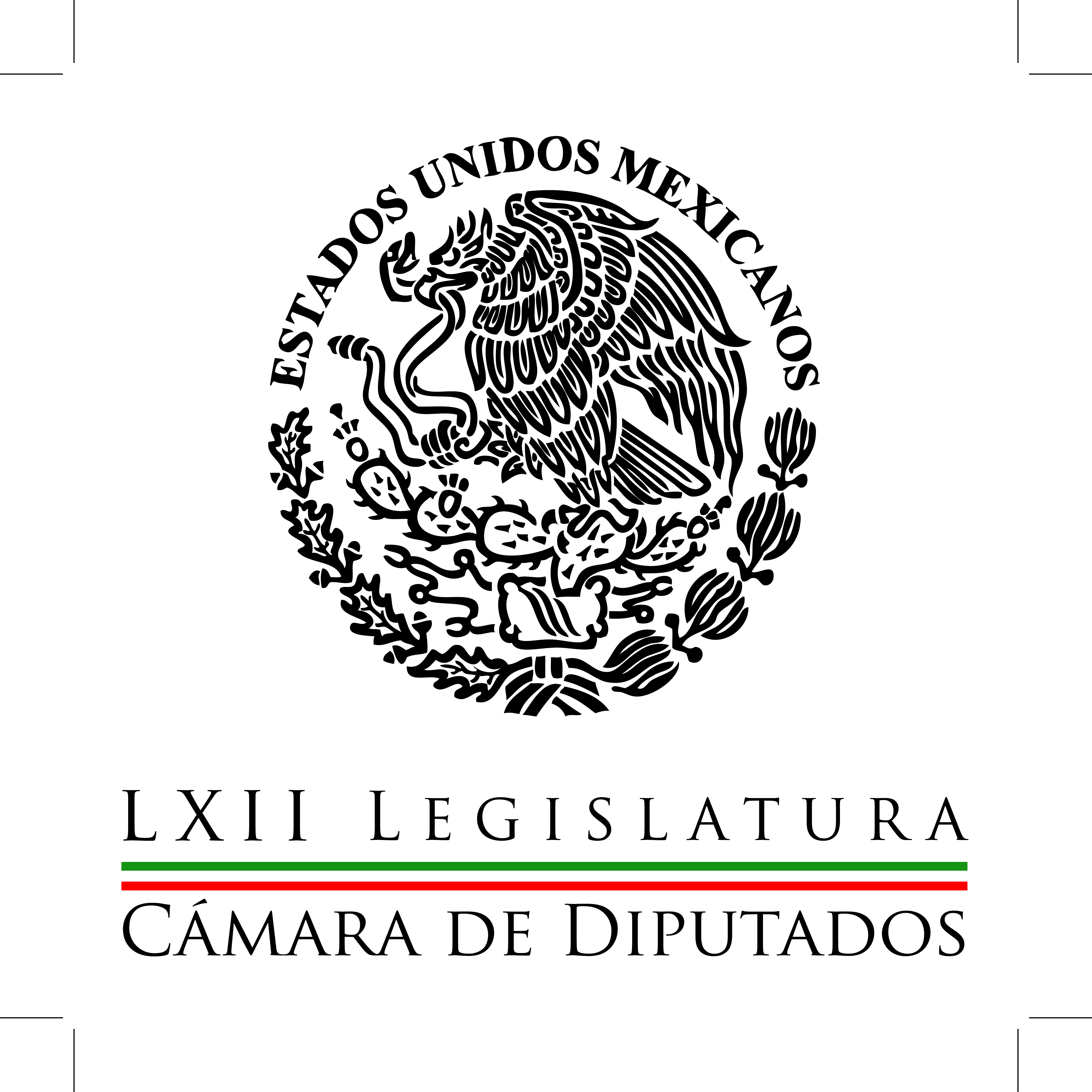 Carpeta InformativaPrimer CorteResumen: Pide presidente de San Lázaro frenar campañas “de lodo”Deberán telefónicas enviar mensajes de alerta en caso de emergenciasPondrán fin a trifulcas en San Lázaro; diputados violentos serán sancionadosCierran el paso en San Lázaro a bancadas como la de MORENACódigo Nacional de Procedimientos entrará en vigor a partir del primero de agostoCNBV informó que Reforma Financiera ya brinda beneficios en el uso de tarjetas de crédito  Martha Gutiérrez: PAN criticará reformas estructurales Marco Antonio Adame: Las reformas estructurales son importantes para lograr crecimiento Hay causales para quitar el registro al PVEM: Huchim y Rodríguez Doval. 29 de abril del 2015TEMA(S): Trabajo Legislativo FECHA: 29/04/15HORA: 00:00NOTICIERO: MVS NoticiasEMISIÓN: Primer CorteESTACION: OnlineGRUPO: MVS  0Pide presidente de San Lázaro frenar campañas” de lodo”El presidente de la Mesa Directiva de la Cámara de Diputados, Julio César Moreno, lanzó un llamado a partidos y candidatos  a poner freno a las campañas “de lodo” y a las acusaciones sin fundamento, ello, en el marco del actual proceso electoral.El legislador del Partido de la Revolución Democrática (PRD) aseveró que si los spots de los partidos se centran en acusaciones mutuas y ataques sin propuestas, lo único que lograrán será ahuyentar a los electores. “Yo si haría ese fraterno llamado a que mejor tengan campañas propositivas, de propuestas, a que los ciudadanos valoren las propuestas y no que estén atentos a ver cómo sigue la guerra de acusaciones, de lodo, de difamaciones, porque estamos prácticamente a cinco semanas de las elecciones  y los ciudadanos siguen sin ver propuestas”, enfatizó el presidente de los diputados federales.Cuestionado respecto a la serie de acusaciones entre candidatos y partidos de entidades donde habrá elecciones, como Sonora, el diputado Moreno Rivera expresó sus respetos a las posiciones de cada contendiente y calificó como natural que la competencia se torne álgida.Sin embargo, recalcó que las acusaciones de coyuntura, la guerra de señalamientos y las campañas de lodo y odio inhiben el voto ciudadano. “Más allá de evidenciar si algún partido o algún candidato está incurriendo en una falta o no es apto para contender, lo único que están haciendo con la guerra de lodo es aumentar la cantidad de gente que no vaya a votar, aumentar el número de ciudadanos que simple y sencillamente no van a salir a votar; es decir, están ahuyentando a los electores”, dijo. ys/m.TEMA(S): Trabajo Legislativo FECHA: 29/04/15HORA: 00:00NOTICIERO: MVS NoticiasEMISIÓN: Primer CorteESTACION: OnlineGRUPO: MVS 0Deberán telefónicas enviar mensajes de alerta en caso de emergenciasEl Pleno de la Cámara de Diputados aprobó con una votación de 393 a favor y 8 en contra, el dictamen con reformas al artículo 190 de la Ley Federal de Telecomunicaciones, que establece la creación de un Sistema Nacional de Emergencias vía teléfono celular.Lo anterior, con el fin de obligar a los operadores de telefonía celular a emitir alertas vía mensaje de texto gratuito, para alertar a la población sobre posibles desastres naturales y situaciones de emergencia.Al pronunciarse a favor, el vocero de la bancada del Partido Acción Nacional (PAN) y promovente de la propuesta, Juan Pablo Adame, destacó  que dicha norma permitirá salvar vidas, al alertar sobre riesgos de desastres naturales e imprevistos como inundaciones, ciclones e incluso temblores.Al respecto, la diputada de la bancada del Movimiento de Regeneración Nacional (MORENA), Luisa María Alcalde, lamentó que las comisiones dictaminadoras hayan “rasurado” el proyecto, con los argumentos de que obligar de inmediato a las telefónicas a ofrecer el servicio de manera gratuita, afectaría sus niveles de competitividad. “La propuesta original fue rasurada burdamente por la comisión dictaminadora para quedar en una modificación minúscula e insustancial. Me sorprende que la dictaminadora afirme que de aprobarse la iniciativa original, y cito textualmente: se podría vulnerar la libertad de trabajo y comercio, ya que se establecerían nuevas cargas económicas a los concesionarios al obligarlos a que presten un servicio gratuito”, remarcó Aldalde Luján.En particular, Adame Alemán agregó que en 1985, cuando un terremoto afectó gran parte de la Ciudad de México, existían 3.7 millones de líneas telefónicas fijas, mientras que hoy en día, hay 105 millones de líneas móviles vigentes a través de las que pueden “hacerse maravillas” si se aprovecha todo su potencial. “Hoy la tecnología nos permite a través de  estos mecanismos, el poder enviar un mensaje  a todas las personas que se encuentren en una zona de riesgo, para poder advertir, para poder señalar, para poder informar del desastre que viene en camino, y con esto, poder salvar vidas”, dijo.El dictamen de las comisiones unidas de Comunicaciones y de Radio y Televisión, que será turnado al Senado de la República para concretar el proceso parlamentario, indica que los concesionarios de telecomunicaciones deberán enviar los mensajes de emergencia sobre situaciones que representen un inminente riesgo a la seguridad y vida de la población.Los usuarios de telefonía móvil, deberán recibir las notificaciones sin necesidad de hacer pagos extras ni contratar servicios adicionales.Las reglas para la puesta en marcha de la medida, añadió Adame Alemán  y los parámetros a seguir por los concesionarios, serán determinados por el Instituto Federal de Telecomunicaciones (IFT), el cual deberá establecer coordinación con la Comisión Nacional del Agua (CONAGUA), el Sistema Nacional de Protección Civil (SINAPROC) y el Centro Nacional de Prevención de Desastres (CENAPRED), para instrumentar la medida. ys/m.TEMA(S): Trabajo Legislativo FECHA: 29/04/15HORA: 00:00NOTICIERO: MVS NoticiasEMISIÓN: Primer CorteESTACION: OnlineGRUPO: MVS  0Pondrán fin a trifulcas en San Lázaro; diputados violentos serán sancionadosEn la Cámara de Diputados las rechiflas, aspavientos, señas obscenas, insultos, el lenguaje inapropiado, los actos violentos, disturbios, interrupciones a la sesión, el abuso en el uso de la palabra o la Tribuna, las intervenciones no autorizadas, así como las actitudes y conductas que lesionen moral o físicamente a cualquier miembro del Congreso, funcionario o ciudadano, podrían ser cosa del pasado.Con ello, los diputados federales se alistan para decir adiós a las escenas violentas, los conatos de bronca y los enfrentamientos incluso verbales.Lo anterior, debido a que la comisión de Régimen, Reglamentos y Prácticas Parlamentarias dio luz verde a reformas al Reglamento del recinto parlamentario, a fin de establecer sanciones de cinco días de dieta, a los diputados y diputadas que se conduzcan con violencia en las sesiones ordinarias o bien, en reuniones de comisión.El proyecto que añade a las reglas de la Cámara una Sección Cuarta referente al Régimen de Disciplina de las Diputadas y los Diputados”, indica que los parlamentarios estarán obligados a conducirse con respeto y “compostura” al interior del Palacio Legislativo, durante las reuniones que sostengan las comisiones y comités del mismo; así como en cualquier acto oficial dentro y fuera del recinto, por sus propios medios o a través de terceros.La reforma que se discutirá este miércoles 29 de abril, indica que la sanción a los diputados violentos será equivalente a 12 mil 500 pesos, en función de que cada legislador percibe una dieta diaria de 2 mil 500 pesos.De ese modo quedarán prohibidas las faltas de disciplina, de respeto, la pérdida de la compostura por parte de los congresistas, las groserías, los ademanes insultantes y cualquier otro tipo de agravio, incluso de carácter físico o moral.Los diputados y diputadas que incumplan las normas, serán disciplinados con apercibimientos, amonestaciones sin constancia en actas y con constancia en actas, la reducción de la dieta y en caso que lo amerite, con la remoción de las comisiones de las cuales forme parte.Cuando se trate de la separación de las comisiones, ésta tendrá que ser aprobada por las dos terceras partes el Pleno y a propuesta de la Mesa Directiva.Los apercibimientos los aplicarán el presidente de la Cámara o bien, los presidentes de las comisiones en que se cometió el agravio, y a petición de algún otro legislador.Quienes interrumpan la sesión de manera injustificada, alteren el orden y desarrollo de la misma o de reuniones de comisión; y cuando se haya agotado su tiempo al micrófono y sus turnos en la Tribuna y pretenda sin fundamento seguir utilizando la palabra, serán amonestados sin constancia en el acta.Se tomará constancia en el acta, cuando el diputado o diputada provoquen disturbios y no respeten la confidencialidad de las pláticas, documentos electrónicos, fílmicos, de audio y escritos tratados o emanados en “sesiones secretas”.Los infractores serán sancionados con un día de dieta o 2 mil 500 pesos cuando falten a la sesión de manera injustificada o cuando en un mismo periodo acumulen dos o más amonestaciones con constancia en el acta y en el Diario de los Debates.A quien se le inicie procedimiento disciplinario, tendrá derecho de audiencia, la cual podrá desahogar personalmente o a través de otro diputado o diputada. ys/m.TEMA(S): Trabajo Legislativo FECHA: 29/04/15HORA: 00:00NOTICIERO: MVS NoticiasEMISIÓN: Primer CorteESTACION: OnlineGRUPO: MVS  0Cierran el paso en San Lázaro a bancadas como la de MORENAEl Pleno de la Cámara de Diputados aprobó con una votación de 330 a favor 46 en contra y 4 abstenciones, reformas al Reglamento interno, a fin de poner candados a la creación de nuevas fracciones parlamentarias, una vez iniciados los trabajos legislativos.La reforma al artículo 24 del Reglamento en San Lázaro establece que las fracciones parlamentarias se constituirán en la primera sesión ordinaria de cada Legislatura y no se permitirá la conformación de otros grupos, una vez que se formule la declaratoria respectiva.Lo anterior, luego de que en meses recientes, un grupo de diputados de izquierda, pertenecientes a las bancadas del Movimiento Ciudadano (MC), el Partido del Trabajo (PT) y el Partido de la Revolución Democrática (PRD) lograran conformar el grupo del partido Movimiento de Regeneración Nacional (MORENA), fundado por Andrés Manuel López Obrador.Al fundamentar el dictamen, el presidente de la  Comisión de Régimen, Reglamentos y Prácticas Parlamentarias y diputado del Partido Acción Nacional (PAN), Marcos Aguilar, recalcó que la norma en la Cámara tenía un vacío legal en ese tema y en función de que lo no prohibido está permitido, se buscó reglamentar la creación de nuevas fracciones parlamentarias una vez iniciada la Legislatura. “En la primera sesión ordinaria de la Legislatura, el presidente hará la declaratoria de constitución de los grupos e informará al Pleno de aquellas diputadas y diputados que no  forman parte de algún grupo”, parafraseó. “Una vez que el presidente haya realizado la declaratoria prevista en el numeral anterior, no se podrán integrar nuevos grupos por el resto de la Legislatura”, abundó Aguilar Vega.La normatividad que será publicada en el Diario Oficial de la Federación (DOF), establece que la Cámara requiere disposiciones claras, coherentes y específicas para determinadas hipótesis, como la integración o desaparición de grupos parlamentarios.Al pronunciarse en contra, la diputada de MORENA, Loretta Ortiz, anterior integrante de la bancada del Partido del Trabajo (PT), reclamó que la reforma en cuestión violente la Constitución y el derecho de los ciudadanos a agruparse como mejor consideren, y en suma, los derechos políticos de los mexicanos. “El limitar los derechos de las agrupaciones como es el caso en concreto de MORENA o cualquier otra subsecuente, es violentar los derechos políticos. Sí, estamos representando a los electores y una legislación como el dictamen que se pretende aprobar está vulnerando precisamente los derechos políticos”, alertó.En el mismo sentido se expresó el vicecoordinador de MORENA, Manuel Huerta, quien calificó la norma como una “ley mordaza”.“No coloquen, como pretenden, una mordaza a los diputados y las diputadas de las nuevas Legislaturas, no le tengan miedo a la integración de minorías que puedan disentir de grupos hegemónicos en cualquier grupo parlamentario. Que es lo que pretenden ustedes aquí hacer: controlar, fortalecer a la partidocracia. La propuesta es una ley mordaza”, advirtió. ys/m.TEMA(S): Trabajo Legislativo FECHA: 29/04/15HORA: 00:00NOTICIERO: MVS NoticiasEMISIÓN: Primer CorteESTACION: OnlineGRUPO: MVS  0Código Nacional de Procedimientos entrará en vigor a partir del primero de agostoEl Congreso de la Unión emitió este miércoles una Declaratoria en el Diario Oficial de la Federación, para informar que a partir del 1 de agosto próximo entrará en vigor el Código Nacional de Procedimientos Penales en los Estados de Baja California Sur, Guanajuato, Querétaro y San Luis Potosí.Previamente, el Senado de la República había informado que en su sesión del pasado 16 de abril, se dio cuenta de un oficio suscrito por el presidente de la Suprema Corte de Justicia de la Nación y del Consejo de la Judicatura Federal, del secretario de Gobernación y del procurador General de la República, quienes solicitaron al Congreso se emitiera la declaratoria, misma que hoy ya fue publicada.El Código Nacional de Procedimientos Penales tiene por objeto establecer las normas que se observarán en la investigación, el procesamiento y la sanción de los delitos, para esclarecer los hechos, proteger al inocente, procurar que el culpable no quede impune y que se repare el daño.De esta manera asegurar el acceso a la justicia en la aplicación del derecho y resolver el conflicto que surja con motivo de la comisión del delito, en un marco de respeto a los derechos humanos reconocidos en la Constitución y en los tratados internacionales de los que el Estado mexicano forme parte.El Código entrará en vigor a nivel federal gradualmente en los términos previstos en la Declaratoria que al efecto emita el Congreso de la Unión previa solicitud conjunta del Poder Judicial de la Federación, la Secretaría de Gobernación y de la Procuraduría General de la República, sin que pueda exceder del 18 de junio de 2016.En el caso de las entidades federativas y del Distrito Federal, el Código estará vigente en cada una de ellas en los términos que establezca la Declaratoria que para tal efecto emita el órgano legislativo correspondiente, previa solicitud de la autoridad encargada de la implementación del Sistema de Justicia Penal Acusatorio en cada una de ellas. ys/m.TEMA(S): Información GeneralFECHA: 20/04/2015HORA: 05:48NOTICIERO: Reporte 98.5EMISIÓN: Primer CorteESTACION: 98.5 FMGRUPO: Imagen0CNBV informó que Reforma Financiera ya brinda beneficios en el uso de tarjetas de crédito  Martín Espinosa, conductor: La Comisión Nacional Bancaria y de Valores informó a la Cámara de Diputados que los 199 cambios regulatorios establecidos en la Reforma Financiera comenzaron a brindar ya los primeros beneficios en materia de seguridad en el uso de las tarjetas de crédito. Indicó que se incrementaron, por ejemplo, las terminales punto de venta y de los negocios del sistema y, por tanto, las transacciones; además, los clientes de los bancos ahora no son obligados a contratar proveedores y servicios adicionales y tienen una mayor transparencia en las condiciones para participar en estos medios. Duración 45’’, nbsg/m. TEMA(S): Trabajo LegislativoFECHA: 29/04/2015HORA: 6:50NOTICIERO: En los Tiempos de la RadioEMISIÓN: Primer CorteESTACION: 103.3 FMGRUPO: Fórmula0Martha Gutiérrez: PAN criticará reformas estructurales Martha Gutiérrez, colaboradora: Esta semana el Partido Acción Nacional dejará atrás el golpeteo en contra de los priistas y en su lugar empezará a criticar las reformas estructurales aprobadas en el gobierno del presidente Enrique Peña Nieto. Es decir, el PAN se prepara para iniciar una campaña de desprestigio en contra de las reformas que están dando a México la oportunidad de transitar hacia una posición de competitividad y desarrollo económico y en cuya discusión Acción Nacional, por cierto, votó a favor, tanto en la Cámara de Senadores como en la de Diputados. Hipocresía, eso es lo que refleja el blanquiazul al criticar reformas, como la hacendaria, que, no olvidemos, fue impulsada por el PRD y respaldada por el PAN, excepto en lo relativo al IVA en frontera; lo cual está debidamente documentado en la gaceta de ambas cámaras. Es evidente el doble discurso de Acción Nacional al tratar de desvirtuar lo que ellos mismos impulsaron, respaldaron y aprobaron; actos de campaña como éstos dañan a la sociedad y confunden al electorado, desvirtúan la esencia y la visión de la contienda electoral ante la ausencia de propuestas políticas sólidas y útiles para México por parte de partidos políticos como Acción Nacional. Los partidos políticos no deben poner por encima del bienestar social e incluso de sus propias plataformas ideológicas intereses partidistas o electoreros. ¿O acaso es ésta, ahora sí, la verdadera cara del PAN? El PRI seguirá trabajando de manera firme, congruente y tenaz por lo que más quiere, seguiremos trabajando para transformar a México. 2’ 08”, Ma.m.TEMA(S): Trabajo LegislativoFECHA: 29/04/2015HORA: 6:30NOTICIERO: En los Tiempos de la RadioEMISIÓN: Primer CorteESTACION: 103.3 FMGRUPO: Fórmula0Marco Antonio Adame: Las reformas estructurales son importantes para lograr crecimiento Oscar Mario Beteta, conductor: El análisis del doctor Marco Antonio Adame, a quien saludamos con gusto. Marco Adame, colaborador: Gracias, Oscar Mario, amable auditorio. Nuevamente las agencias internacionales nos recuerdan que si bien las reformas estructurales son importantes para lograr el crecimiento y desarrollo del país, éste no se alcanzará con suficiencia mientras no se reforme el sistema de justicia, aún más, será limitado en tanto no se asegure el acceso de los ciudadanos a la justicia, sin lo cual el avance y el futuro quedará condicionado a la impunidad y la corrupción. Por ello es muy importante dar seguimiento a las recomendaciones y acciones propuestas en el estudio que realizó el CIDE junto con 17 instituciones sobre la llamada justicia cotidiana. Al hablar de la justicia cotidiana, el CIDE ha acuñado un término que tiene que ver con modificar el funcionamiento de las instituciones relacionadas con las demandas de justicia en la convivencia diaria, tanto en materia laboral y asuntos familiares, como civiles, mercantiles, vecinales y administrativos. Es aquí, Oscar Mario, en el día a día de la ventanilla, el escritorio, el trámite administrativo, donde se viven miles de actos de corrupción que impiden a los ciudadanos tener acceso efectivo y expedito a la justicia, hechos que generan una cadena de agravios que hacen sentir y saber al ciudadano que sus derechos no cuentan, que pueden ser sujetos de abuso por quienes ostentan poder o facultades para brinda servicios. Para reformar la justicia cotidiana, estima el CIDE, se requiere el compromiso de todas las autoridades en los tres órdenes de gobierno, así como una muy activa participación de la sociedad organizada e interesada en la materia, ya que cada una de las 217 recomendaciones y las 20 acciones inmediatas, enfrentará una serie de resistencias de parte de quienes hoy se benefician con la lagunas legales y con los engorrosos trámites que alimentan la ilegalidad, la corrupción y la impunidad. Hasta aquí mi comentario, se despide de ustedes, Marco Adame. 2’ 12”, Ma.m. TEMA(S): Trabajo LegislativoFECHA: 29/04/2015HORA: 7:35NOTICIERO: Grupofórmula.comEMISIÓN: Primer CorteESTACION: onlineGRUPO: Fórmula0Hay causales para quitar el registro al PVEM: Huchim y Rodríguez Doval. La petición ciudadana al Instituto Nacional Electoral (INE) de quitarle el registro al Partido Verde Ecologista de México (PVEM) tiene varias causales, y no es una demanda desproporcionada. Así lo expusieron a Quadratín México el ex consejero electoral del Instituto Electoral del Distrito Federal (IEDF) Eduardo Huchim, y el diputado federal del Partido Acción Nacional (PAN), Fernando Rodríguez Doval. "El registro que es un asunto federal es posible quitárselo y es una necesidad imperativa para devolverle la equidad al proceso electoral porque ha incurrido en uno de los causales de pérdida de registro, que es la violación sistemática de la ley, eso al INE le corresponde", dijo Huchim, uno de los 115 mil firmantes de la solicitud. En el mismo sentido se pronunció el legislador Rodríguez Doval, quien el 9 de abril acompañó al representante del PAN ante el INE, Francisco Gárate, a solicitar al INE el retiro del registro al PVEM. "El Partido Verde ha incurrido en faltas graves y sistemáticas, es una causal para que pierda el registro. El propio Tribunal Electoral ha señalado que las faltas en las que ha incurrido son graves, es una petición al calor de la realidad de lo que ha estado haciendo ese partido. Entonces le pedimos a la autoridad electoral que tome en cuenta estos elementos que tienen todo el sustento jurídico para que proceda en este sentido". Huchim menciona entre las causales a la afiliación de ciudadanos al Verde sin que estos la hayan solicitado, y que ha sido denunciado incluso por algunos diputados de otros partidos que denuncian que les llega a su casa una tarjeta como militantes pevemistas. "Este reparto de tarjetas es abusivo, le escriben una tarjeta como si fuera militante del PVEM, estamos ante el probable uso ilegal del padrón electoral que es ahí donde podrían usar su base para la propaganda, eso sería una violación a la Constitución", consideró el ex consejero electoral. Rodríguez Doval enumera otras causales para quitarle el registro. "Han comprado espacios en medios de comunicación para difundir spots, lo cual está prohibido desde la propia Constitución, han repartido materiales [kits escolares] que no son de naturaleza textil, materiales utilitarios que buscan inducir a una presión al voto. En los informes supuestamente de diputados federales han gastado más de lo establecido, son un conjunto de faltas que ya incluso le ha valido sanciones que ronda los 200 millones de pesos y eso nos habla de que su conducta delictiva porque así hay que llamarla, ha sido reiterada", expresó el panista. Huchim recordó que desde que él era consejero en el IEDF, a inicios de la década pasada, el PVEM ya se distinguía por no apegarse a la ley. "Mi recuerdo del PVEM en la comisión de Fiscalización es de un partido tramposo, una de las primeras sanciones fue al PVEM, presentó gastos de gasolina foliadas de manera consecutiva y lo más llamativo era que quería que le reconociéramos gastos de combustibles cuando no tenía flotilla en el DF". Pero no es su único recuerdo. En 2012 la asociación civil Iniciativa Social y Desarrollo Social, (Incide Social), pidió a los partidos los curriculums de sus candidatos, y el Verde no los entregó. "Suponer que partido verde es transparente es cosa de risa, el comité Conciudadano que anima Clara Jusidman dentro de un programa llamado Congreso con Rostro pidió los datos de los candidatos que postulaba y el partido verde se negó a darlos y contestó diciendo que no tenía la obligación de hacerlo". Favorecidos por su cercanía con el PRI Tanto Huchim como Rodríguez Doval ven que la cercanía del PVEM con el PRI, partido con el que irá aliado en 250 de 300 distritos electorales federales para las elecciones del 7 de junio, puede ser una razón por la que no se contempla quitarle el registro. "Es claro que el gobierno ante la probable disminución de votos y victorias en elecciones federales está interesado en que el partido obtenga curules en el ejercicio del gobierno, de tener mayoría con una minoría mayor en la Cámara de Diputados". Rodríguez Doval expresó que tiene confianza en que no haya protección al PVEM de parte de las autoridades o juzgadores electorales, pero se mostró sorprendido que el Tribunal Electoral del Poder Judicial de la Federación (TEPJF) no haya considerado que el Kit escolar deba retirarse, como lo había determinado el INE. "Esperemos que no sea el caso, sabemos que el PVEM es un aliado del PRI y del gobierno, por lo tanto al PRI y al gobierno les conviene que siga actuando de esta manera, es donde la autoridad debe imponerse", concluyó. Ma.m. INFORMACIÓN GENERAL TEMA(S): Información General FECHA: 29/04/15HORA: 00:00NOTICIERO: MVS NoticiasEMISIÓN: Primer CorteESTACION: OnlineGRUPO: MVS0Felicita Peña Nieto al Senado por Reforma Política del DFEl presidente Enrique Peña Nieto felicitó vía Twitter al Senado por la aprobación de la reforma política del Distrito Federal.“Mi reconocimiento al @Senadomexicano por la aprobación de la #ReformaPolíticaDF”, escribió el jefe del Ejecutivo federal en su cuenta @EPN de la red social.En un segundo tuit, el presidente Peña destacó que con dicha reforma, se fortalece la vida democrática de la capital del país.Este martes, el pleno del Senado avaló la reforma referida con 88 votos a favor, 27 en contra y una abstención. ys/m.TEMA(S): Información General FECHA: 29/04/15HORA: 00:00NOTICIERO: MVS NoticiasEMISIÓN: Primer CorteESTACION: OnlineGRUPO: MVS0Avalan comisiones unidas del Senado Ley de Ahorro y Crédito PopularLas Comisiones Unidas de Hacienda y Crédito Público y de Estudios Legislativos Segunda, del Senado, avalaron -sin modificaciones- la minuta de la Cámara de Diputados sobre la nueva Ley de Ahorro y Crédito Popular. El dictamen avalado establece el fortalecimiento de los mecanismos de supervisión de las sociedades financieras populares y sociedades cooperativas de ahorro y préstamo, a fin de que no vuelvan a ocurrir casos como el de Ficrea.Además, establece sanciones de hasta 15 años de prisión y 350 mil días de salario, ante todas aquellas irregularidades realizadas por socios, empleados, funcionarios o directores de las Sociedades Cooperativas de Ahorro y Préstamo.La nueva Ley de Ahorro y Crédito Popular prevé el establecimiento de un fondo para el pago a los ahorradores de sociedades financieras populares en liquidación, a fin de que recuperen hasta un millón de pesos, adicionales a las 25 mil unidades de inversión previstas hasta ahora, con lo que se busca beneficiar a los afectados por el fraude en Ficrea.En este sentido, se plantea que el Gobierno Federal, aprovechando la estructura del Fideicomiso que Administrará el Fondo para el Fortalecimiento de Sociedades y Cooperativas de Ahorro y Préstamo y de Apoyo a sus Ahorradores (FIPAGO), aporte los recursos respectivos a una subcuenta.Se tiene previsto que el dictamen sea discutido en las próximas horas por el pleno de la Cámara Alta. ys/m.TEMA(S): Trabajo LegislativoFECHA: 29/04/2015HORA: 7:35NOTICIERO: Grupofórmula.comEMISIÓN: Primer CorteESTACION: onlineGRUPO: Fórmula0Prisión a quien abandone a un adulto mayor, avala SenadoLa Comisión de Atención a Grupos Vulnerables aprobó reformas de la Ley de Derechos de Personas Adultas mayores, a la Ley General de Educación y al Código Penal Federal, en las que se estipula una sanción, de un mes a cuatro años de prisión --si no resulta daño alguno-- y el retiro de la tutela o patria potestad a quien abandone a una persona de la tercera edad. El dictamen, aprobado en reunión de trabajo de la comisión, establece el principio de solidaridad intergeneracional que garantiza la integración del adulto mayor a las actividades sociales, culturales y económicas, y blinda sus derechos y posesiones, con lo que México se pone a la vanguardia en la legislación internacional, pues este precepto será adoptado próximamente por la Comisión Interamericana de Derechos Humanos. La senadora Martha Elena García Gómez destacó que el principio de solidaridad intergeneracional, fue acuñado en ocasión del Año Europeo de las Personas Mayores; la Organización de las Naciones Unidas (ONU), declara a su vez que es fundamental el logro de una sociedad para todas las edades. El objetivo fundamental es fomentar una cultura en la que se transmita una imagen realista de los adultos mayores y se superen estereotipos negativos y actitudes de discriminación, acotó la senadora por el Partido Acción Nacional. Como proponente de las reformas, la senadora Marcela Torres Peimbert destacó que el principio de solidaridad intergeneracional proporciona prestigio al Senado, pues no sólo se innova en el país sino también a nivel internacional, pues el concepto se incorporará pronto en la Convención Internacional en Materia de Adultos Mayores. "Este Senado está trabajando totalmente a la vanguardia y es un motivo de orgullo, estamos por el buen camino", enfatizó la legisladora del PAN, al referir que tendrá un gran impacto en el país donde más de 10 millones de mexicanos son mayores de 60 años. De este sector de la población, 21 por ciento tiene problemas de acceso a la alimentación; 26 por ciento carece de servicios de salud; 28 por ciento no tiene seguridad social; y 16 por ciento no cuenta con un servicio de vivienda. Margarita Flores Sánchez, senadora por el Partido Revolucionario Institucional, hizo hincapié las sanciones que se plantean para quienes abusen de adultos mayores, ya sea con maltrato físico y psicológico, o con el despojo de su pensión o bienes, como la casa en la que habita. Una persona en edad avanzada, sostuvo, jamás informa o denuncia el maltrato de que es objeto, pues generalmente proviene de un familiar o vecino cercano y esto la hace sentir vulnerable, por lo que el Senado tiene la obligación de trabajar en la construcción de políticas públicas que permita la protección a este sector de la población. La presidenta de la Comisión, senadora Hilda Flores Escalera, destacó que el Senado impulsa esta y otras iniciativas a favor de los adultos mayores, como las reformas a la ley en la materia para proteger su patrimonio, ya que más de 1.5 millones de estas personas han sido víctimas de despojo. Para el efecto, se faculta al Instituto Nacional de las Personas Adultas Mayores (Inapam) para brindar protección, asesoría y atención --a petición de los beneficiarios--, en cualquier procedimiento administrativo o jurisdiccional. En la reunión se aprobó otro dictamen de inclusión a favor de las personas de la tercera edad, así como tres puntos de acuerdo en los que se solicita a autoridades de entidades federativas el cumplimiento de las leyes a favor de este sector de la población y de las personas con discapacidad. Los dictámenes fueron avalados con la participación de las senadoras Mayela Quiroga Tamez, del PRI; e Irma Zulema Cobián Chávez, del PAN. Ma.m. TEMA(S): Trabajo LegislativoFECHA: 29/04/2015HORA: 5:45NOTICIERO: En los Tiempos de la RadioEMISIÓN: Primer CorteESTACION: 103.3 FMGRUPO: Fórmula0Carlos Alberto Martínez: Modelo de gobierno económico Carlos Alberto Martínez, colaborador: El trazar el objetivo de un crecimiento sostenido es indispensable para revertir los grandes rezagos que tiene nuestro país, entendiendo que es necesario desarrollar estrategias integrales en el modelo de gobierno económico que hemos aplicado en los últimos 30 años. El crecimiento es una fuente de rentabilidad, pero también puede amenazar la supervivencia de la empresa que no sea capaz de controlarlo, debe buscarse un ritmo de desarrollo compatible con la capacidad de financiamiento y el control de crecimiento en el país. Para lograr los objetivos de crecimiento y de desarrollo es necesario concentrar la política pública en atacar las causas que producen y reproducen la pobreza que tanto nos daña; el mejoramiento de las condiciones de vida de la población mediante el desarrollo de sus atributos y capacidades como personas reduce la discrepancia en los niveles de productividad e ingresos entre nosotros. El crecimiento sostenido se puede impulsar con la aplicación adecuada de las reformas estructurales, además de que un país con baja tasa de inversión sólo puede crecer sostenidamente con aumentos sistemáticos de su productividad, de lo contrario, está sometido a ciclos económicos adversos. Por ello es que las reformas deben de ser la "punta de lanza" para promover mayores niveles de inversión. Las reformas que se llevaron a cabo en el país fueron diseñadas para promover el potencial de crecimiento económico, además de que tienen la capacidad de transformar la economía nacional. Ya implementadas las reformas aportarán entre 0.5 y 1 por ciento al crecimiento del Producto Interno Bruto en el mediano plazo. De esta manera, las reformas estructurales ya están teniendo un efecto positivo, porque aumentó de manera muy importante la confianza en México por las medidas que se han tomado tanto por inversionistas, fuentes financieras y agencias de calificación, entre otros. Al final de cuentas, el espíritu de las reformas es que a la postre al ponerse en acción se acelera el crecimiento de manera sostenida y se acabe de una vez por todas con los tantos rezagos que tenemos y que tanto lastiman a nuestra nación por tanta gente que se encuentra no incluida en el proceso económico y en las actividades sociales de nuestro país. 2’ 22”, Ma.m. TEMA(S): Información General FECHA: 29/04/15HORA: 00:00NOTICIERO: MVS NoticiasEMISIÓN: Primer CorteESTACION: OnlineGRUPO: MVS0Solicita Madero a ciudadanos apoyo para tener mejores gobiernos en NLEl presidente del Partido Acción Nacional (PAN), Gustavo Madero Muñoz, solicitó el apoyo de los ciudadanos a fin de tener mejores gobiernos.“No nos gusta cómo gobierna el PRI, no nos gusta la corrupción, no nos gusta que nos engañen, que malgasten nuestro dinero, no nos gusta y es lo que queremos cambiar. Y podemos cambiarlo con mejores gobiernos como en San Nicolás”, sostuvo durante una gira en Nuevo León.Madero Muñoz habló ante simpatizantes reunidos para acompañar al candidato a la gubernatura, Felipe de Jesús Cantú, y al abanderado para la alcaldía de San Nicolás, Víctor Fuentes.Madero recordó que para cambiar a México el PAN ha presentado tres propuestas, denominadas “las Tres del PAN”: mejorar la economía familiar, subir el salario mínimo y bajar los impuestos.Consideró que su partido se llevará el triunfo en diversos estados. Afirmó que la molestia ante el PRI, más la fortaleza del PAN, la unidad y los buenos candidatos están posibilitando esos triunfos, “esta emergencia y nos tienen muy, muy contentos".Madero también puntualizó que sólo hay un partido humanista, democrático y que quiere construir el bien común con los mejores hombres y mujeres, y es el PAN.Aseguró que el PAN ganará Nuevo León y San Nicolás con el próximo alcalde Víctor Fuentes, que ha trabajado por la gente al llevarle recursos a este municipio.A su vez el candidato a gobernador, Felipe de Jesús Cantú, destacó que el cambio en Nuevo León cada vez está más cerca porque lo han impulsado con el corazón y eso los mantiene en ascenso.“No estamos dispuestos a seguir tolerando que el dinero de ustedes se quede primero en el gobierno y se convierta en propiedades millonarias en Mina, Nuevo León; en San Antonio Texas; en Anáhuac o en General Terán. Estamos hasta acá de corrupción. No la queremos”.Al acto acudieron el coordinador del PAN en la Cámara de Diputados, Ricardo Anaya; el integrante del CEN, Santiago Creel Miranda; el diputado Jorge Villalobos; y el presidente estatal, José Alfredo Pérez Bernal. ys/m.Carpeta InformativaSegundo CorteResumen: Atora oposición del PAN reforma del DFEntregarán diputados análisis del informe 2015 evaluación educativaJuan Pablo Adame: reformas a la Ley de TelecomunicacionesMiguel Barbosa: Aprobación de la Reforma Política del Distrito Federal  Pablo Escudero: Aprobación de la Reforma Política del Distrito FederalCarlos Navarrete: Procesos electorales 29 de abril de 2015TEMA(S): Trabajo legislativo FECHA: 29/04/15HORA: 13:20NOTICIERO: El UniversalEMISIÓN: Segundo Corte  ESTACION: onlineGRUPO: El Universal 0Atora oposición del PAN reforma del DFLa reforma política del Distrito Federal está en riesgo de no avalarse en la Cámara de Diputados debido a la falta de consenso que existe en distintas fracciones parlamentarias. En entrevista, el coordinador de la bancada del PAN en San Lázaro, Ricardo Anaya, adelantó que su fracción parlamentaria votará en contra de la reforma política del Distrito Federal por la alta burocracia que podría generar, además de que es "irresponsable" que se debata un tema tan importante en el último día de sesiones. El panista agregó que conoce que en las distintas bancadas no hay consenso y hay legisladores que se oponen a esta reforma. "El PAN está en contra de que se apruebe de manera irresponsable sin una discusión profunda, nosotros esperamos que haya muchos otros legisladores de otros grupos parlamentarios que compartan este sentido de responsabilidad. Por supuesto que estaremos presentes todos los diputados del PAN para oponernos a este atropello, a esto que se pretende pasar al vapor". Cabe recordar que esta reforma es constitucional, por lo que requiere del aval de las dos terceras partes de los diputados presentes. Fuentes cercanas al PRI, también comentaron que no hay unanimidad en la visión de esta minuta, por lo que también se encuentran divididos. Por separado, el líder del PRD, Miguel Alonso Raya pidió darle su apoyo a esta minuta, aunque reconoció que lo ideal sería que los ciudadanos de la capital del país fueran quienes eligieran a los 100 integrantes del Constituyente. Incluso, no se comprometió a darle el respaldo de su bancada a la reforma constitucional, tal como la remitió el Senado de la República. En tanto, el coordinador del Partido Verde en San Lázaro, Arturo Escobar dijo: "es un documento inacabado. Hay que allanarnos porque ya no hay tiempo para regresarla, pero sin duda es un documento inacabado que deberá tener precisiones a partir de la próxima legislatura. Habrá que leerlo a conciencia, pero es un paso importante. Ya era tiempo de darle a la Ciudad de México la personalidad jurídica que requería como ciudad capital". /gh/mTEMA(S): Trabajo legislativo FECHA: 29/04/15HORA: 13:11NOTICIERO: Notimex / 20minutosEMISIÓN: Segundo Corte  ESTACION: Online GRUPO: Notimex 0Entregarán diputados análisis del informe 2015 evaluación educativaEl presidente de la Comisión de Educación, Roberto López González, dio a conocer que entregará hoy al titular de la SEP, Emilio Chuayffet Chemor, las conclusiones de esta instancia legislativa en torno al informe del Instituto Nacional de Evaluación Educativa 2015 "Los docentes en México".En entrevista, comentó que la sesión a la que se convocó fue un ejercicio obligado luego de recibir el 8 de abril el informe de la Junta Directiva del INEE.Consideró que el documento fue analizado con responsabilidad por los legisladores de todos los partidos políticos y se emitieron conclusiones así como recomendaciones que serán remitidas tanto a los integrantes del Instituto como a las autoridades educativas.López González señaló que la opinión de la Cámara de Diputados será que el informe demuestra que las instituciones formadoras de docentes en México están fallando."Nosotros decimos que tanto las instituciones formadoras de docentes están fallando, tiene que haber una política muy clara con respecto al apoyo de las escuelas normales y la redefinición de lo que es la Universidad Pedagógica Nacional y la subsedes que tiene en todo el país", agregó.A la reunión de trabajo privada de esta instancia legislativa asistieron 10 diputados de los 28 que la integran. /gh/mTEMA(S): Trabajo Legislativo FECHA: 29/04/15HORA: 13:12NOTICIERO: El universal EMISIÓN: Segundo Corte  GRUPO: El Universal 0Diputados piden a EU poner fin al bloqueo contra CubaEl Grupo de Amistad México-Cuba de la LXII Legislatura de la Cámara de Diputados solicitó al Congreso de Estados Unidos poner fin al bloqueo comercial, financiero y económico que prevalece sobre la República de Cuba.El legislador Guillermo Sánchez Torres dijo lo anterior en congruencia con los principios históricos de la política exterior mexicana y con las resoluciones que cada año ha emitido Naciones Unidas para poner fin al bloqueo y la eliminación de las leyes que afectan la soberanía de otros Estados.En particular, mencionó a la llamada Ley de la Libertad Cubana y Solidaridad Democrática (Helms-Burton) así como la Ley de la Democracia Cubana (Ley Torricelli) Mencionó que este exhorto se hizo a través de una carta oficial dirigida a cada uno de los asambleístas y senadores estadunidenses, incluyendo copia del más reciente punto de acuerdo signado por la Cámara de Diputados.Ahí se insta al Ejecutivo federal a que, a través del representante Permanente de México ante la Organización de las Naciones Unidas (ONU) se promueva el cese del bloqueo económico, comercial y financiero contra la República de Cuba.El presidente de esta instancia legislativa señaló que en esta nueva etapa de restablecimiento de las relaciones diplomáticas entre Estados Unidos de América y Cuba, es impostergable que cese el bloqueo.}Con ello, agregó, se cumplirían los preceptos establecidos en el Derecho Internacional, que son base para la convivencia pacífica entre las naciones, y garantizan la paz, estabilidad y respeto entre los pueblos. /gh/mTEMA(S): Trabajo Legislativo FECHA: 29/04/15HORA: 09:08NOTICIERO: Formato 21EMISIÓN: Segundo CorteESTACION: 790 AMGRUPO: Radio Centro0Juan Pablo Adame: reformas a la Ley de TelecomunicacionesCarlos González (CG), conductor: La Cámara de Diputados reformó la Ley Federal de Telecomunicaciones para que los concesionarios transmitan mensajes sobre situaciones de emergencia en los términos que defina el Instituto Federal de Telecomunicaciones. Le quiero agradecer esta mañana al diputado Juan Pablo Adame, secretario de la Comisión de Ciencia y Tecnología e integrante de la Comisión de Comunicaciones. Diputado un gusto, Juan Pablo, gracias por tomar el teléfono, buenos días. Juan Pablo Adame (JPA), diputado del PAN: ¿qué tal? muy buenos días Carlos, como siempre es un placer estar en tu programa y un saludo para todo el auditorio. CG: Muchas gracias. Además de esta posibilidad de transmitir estos mensajes sobre situaciones de emergencia, ¿qué otros beneficios tendría esta Ley Federal de Comunicaciones?, ¿esta reforma? JPA: Bueno vale la pena tener algunos antecedentes. En el terremoto de 1985 existían solo 3.7 millones de líneas fijas, ni siquiera pensar en los teléfonos móviles, hoy prácticamente 30 años después tenemos 105 millones de líneas móviles, esto se puede utilizar en beneficio de la ciudadanía, por medio de estos mensajes de emergencia. Esta es la única fracción que se reforma dentro de la Ley de Telecomunicaciones y la cual ahora pasa al Senado de la República y el contenido es exclusivo de emergencias. ¿Qué significan emergencias? pues huracanes, temblores, terremotos, incluso contingencias ambientales que se puedan generar dentro de la Ciudad de México y que se puedan avisar. ¿Cómo va a funcionar esto? Lo que nosotros proponemos, pero ya será cuestión de que se pongan de acuerdo los concesionarios y el Instituto Federal de Telecomunicaciones, es que sea por medio de la tecnología SMS Broadcast, ¿qué significa esto? imaginémonos una nube que esta sobre la Ciudad de México y que si va a ocurrir algún siniestro en la Ciudad de México, a todos los que estamos bajo esta nube de la Ciudad, un mensaje a nuestro celular y sea cualquier celular, no tiene que ser el de la última tecnología ni 4G, ni mucho menos, el mismo celular que tiene la lamparita, de estos que venden en la tienda de autoservicios bastante económicos hasta el más caro, va a recibir ese mismo mensaje y la idea es que sea la propia autoridad la que pueda emitir este tipo de mensajes que pueda salvar vidas. CG: Esto se convierte en una obligación. JPA: Esto ya es una obligación como tal, pasa al Senado de la República, pero nosotros como lo votamos ayer con 393 votos a favor solo ocho votos en contra y los ocho votos fueron porque se establecía en la iniciativa la gratuidad y ahora será parte de la negociación que se genere con el instituto, pero nosotros creemos que tiene que ser así, gratuita para todos los que tengan un teléfono celular y que se encuentren bajo este peligro inminente ¿no? CG: Uno pensaría que una situación como lo citabas y referías del terremoto, una situación de emergencia extraordinaria, pues todos como sociedad de todos los ámbitos habría que sumarse, ¿habría que legislarlo? JPA: Sí, te voy a decir por qué, porque actualmente existen algunas compañías que incluso te venden este servicio y nosotros creemos que en esta situación pues no tiene por qué ser un asunto económico ni lucrativo la posibilidad de salvar vidas, al contrario, tiene que ponerse en la ley para poder establecer cuáles son las obligaciones de los concesionarios y cuáles son las obligaciones del Instituto Federal de Telecomunicaciones. No viene como tal la tecnología, en que momento, en qué segundo se tiene que avisar desde la ley, ya será parte de los lineamientos del Instituto Federal de Telecomunicaciones, pero por esto que te comento para serte sincero es así la cosa ¿no? CG: ¿Esta reforma va enfocada particularmente a esto? JPA: Sí, la reforma es solo a la fracción onceava del artículo 190 de la Ley de Telecomunicaciones y es para emergencias, para que se pueda generar una alerta para emergencias nacionales y que ahora sea una obligación de los concesionarios poder hacerle caso al Instituto Federal de Telecomunicaciones respecto a estas emergencias que se generen. CG: ¿A partir de cuándo? JPA: Pasa al Senado de la República, tiene que debatirse en el Senado de la República, votarse ahí y estamos en la espera de que los propios senadores pues puedan tener ya esta disposición. ¿Qué sería lo más conveniente Carlos? Pues que lo pudiéramos tener en el marco de los 30 años del terremoto del 85 ya votado, aprobado y que fuera parte de una de las disposiciones en donde los concesionarios, el propio gobierno se ponen de acuerdo en este marco que te comento ¿no? CG: Me decías Juan Pablo Adame, que algunas compañías telefónicas cobran ese servicio, ¿no ha habido un levantamiento de voz de inconformidad? bueno porque pues se va un negocio. JPA: No son compañías telefónicas, son compañías privadas que digamos que te vende la antena para que te pueda llegar una alerta sísmica, para que te pueda avisar con tiempo previo de cuándo va a ser esto, no son las compañías telefónicas, al contrario yo veo a las compañías telefónicas cooperativas y con ganas de poder sacar esto adelante. CG: Cuando se atiende a un bien común se tocan intereses. ¿Por parte de estos grupos no ha habido inconformidad? ¿No han expresado inconformidad? JPA: Hasta el momento no yo creo que la votación fue bastante contundente el día de ayer, 393 votos a favor, ocho en contra este es algo en donde hemos visto total disposición de las compañías y de que esto como lo mencionabas es para poder salvar vidas ¿no? para poder avisar a la gente con un tiempo previo para que se pueda dar información importante, así que no le vemos hasta el momento ninguna oposición. CG: ahora que referías el sismo del 85 a 30 años, 30 años de una larga distancia, por supuesto ya los hubiera no caben, pero lo que hubiera sido de ese escenario con lo que hoy contamos, con la telefonía móvil en los términos que se encuentra, la fija y las redes sociales. JPA: Es así, digo de 3.7 líneas fijas ningún celular, hoy 30 años después tenemos 105 millones de líneas móviles en el país, es un avance brutal, la tecnología va avanzando cada día a pasos más agigantados y sí me permites comentarte el ejemplo de Nepal, del terremoto de hace algunos días, empresas muy grandes de estas internacionales, pusieron a su disposición, empresas de redes sociales, de búsqueda y demás, que los propios usuarios pudieran poner un comentario donde dijeran, estoy en Nepal y estoy bien, compañías de llamadas por IP también las liberaron gratuitas para que se pudieran comunicar con los familiares, es decir, la tecnología tiene que servir para los seres humanos y es la parte humanizante de la tecnología la que queremos sacar con este tipo de propuestas. CG: Muy bien, pues diputado Juan Pablo Adame, Juan Pablo un gusto, agradecido por la oportunidad, que te vaya muy bien. JPA: Muchas gracias Carlos, muy buen día. CG: Buenos, días, es el secretario de Ciencia y Tecnología e integrante de la Comisión de Comunicaciones. La Cámara de diputados reformó la Ley Federal de Comunicaciones para que los concesionarios transmitan mensajes sobre situaciones de emergencia en los términos que defina el Instituto Federal de Telecomunicaciones buscando pues un bien común, sobre todo en momentos apremiantes, en momentos de emergencia. Duración 7´30´´, ys/m.INFORMACIÓN GENERALTEMA(S): Trabajo LegislativoFECHA: 29/04/2015HORA: 7:12NOTICIERO: Ciro Gómez Leyva por la MañanaEMISIÓN: Primer CorteESTACION: 104.1 FMGRUPO: Fórmula0Miguel Barbosa: Aprobación de la Reforma Política del Distrito Federal  Ciro Gómez Leyva, conductor: Bueno, se acaba el Distrito Federal, senador Miguel Barbosa, por lo pronto se acabó en el Senado el tema de la reforma, de la reforma política del Distrito Federal, que Miguel Barbosa hay que reconocerlo, cuando las cosas hace tres, cuatro semanas se veían muy adversas para esta reforma, nos dijo "sí va a salir, sí va a salir antes de que termine el periodo", el periodo termina mañana, la reforma se aprobó ayer y en este sentido pues un punto, senador. Buen día. Miguel Barbosa, presidente del Senado: Gracias, Ciro. Buenos días a los dos y efectivamente pues salió. Manuel Feregrino (MF), colaborador: Buen día. MB: Salió algo que había estado siendo detenido por bastante tiempo en esta Legislatura llevábamos más de dos años, res intentos con este, pero finalmente los acuerdos de los grupos parlamentarios permitió que cayera. CGL: Bueno. MB: Alcanzamos niveles de acuerdo, muy, muy importantes y es la reforma que acordaron las partes políticos y los actores políticos y de injerencia legislativa en este momento en la Cámara de Senadores. Podrá no ser la reforma ,perfecta pero es una gran reforma a un ámbito territorial que estaba en un proceso de no, diría yo maduración en cuanto a sus atribuciones constitucionales y hoy es una entidad autónoma, es una entidad en donde residen los poderes federales pero que tendrá su constitución, tendrá una nueva gama de derechos para sus habitantes y sin duda que es un paso importante de un, diría yo, de un hecho político que ahí estaba listo para haberse modificado odio decir desde el siglo pasado o antes. CGL: Bueno, Miguel, ¿desparece el Distrito Federal administrativamente? MB: No, el Distrito Federal su connotación conceptual en la Constitución es que es una entidad donde residen los poderes federales, ¿sí?, no es un estado de la República, hoy la República se compondrá una vez que diputados la llegaran a aprobar, con 31 estados y la Ciudad de México, sigue siendo esa su connotación, esa es la estructura constitucional del estado mexicano. CGL: A ver, para que nos entienda, para que nos entienda, para que entendamos nosotros y nuestro auditorio, ¿a partir de que termine todo este proceso legislativo se promulgue, etcétera en la Asamblea Constituyente en un futuro no muy lejano cuando tengamos que llenar una forma y diga eh...residencia Guadalajara, estado Jalisco, ¿en el caso de nosotros cómo le vamos a poner?, México, antes le poníamos México DF, ¿ahora será México qué? MB: Ciudad de México va a ser, es el término constitucional de este ámbito territorial, repito, no es un estado, ¿sí?, es una entidad federativa donde residen los poderes federales, pero donde hay una constitución y hay un andamiaje legal que permite el ejercicio de derechos o la (inaudible) de derechos como si se tratara de cualquier ciudadano de cualquier estado. CGL: ¿Habrá que poner México - México? MB: Habría que poner Ciudad de México. CGL: No, no va a caber, luego para pasaportes y formas migratorias y eso no va a caber eh. MB: Cd. México. FM: Cd. CGL: Cd., Cd. Bueno una de entrada tan fácil que era DF ya nos la, ya nos la complicaron. MB: Variaron CGL: Bueno. Las facultades que van a tener los pues ahora los alcaldes, el alcalde de Coyoacán, ahora cómo vamos a decir, ¿dónde vives?, ya nada más en Coyoacán, en la alcaldía de Coyoacán, ya no habrá delegaciones. MF: Ya no es una delegación. MB: No, no hay delegación, son alcaldías, este, gobernadas por un alcalde y por un consejo, los concejales, las atribuciones no pueden, las que (inaudible) la constitución del Distrito Federal no serán menores a aquellas que tiene hoy prevista la ley, del estatuto de gobierno para las delegaciones actuales. CGL: El alcalde y por fin… MB: Recuerda que son, la constitución hay mínimos, en la constitución general son mínimos y se pueden ir a más de lo establecido en la Constitución general de la República, pero se estableció el candado que ninguna facultad será menor a la que hoy tienen las jefaturas delegacionales. CGL: Oye, por ejemplo, el alcalde de Cuauhtémoc, o de Coyoacán o de Iztapalapa tendrá facultades legales para, por ejemplo, poder, eh, formar su policía, pues qué será, no municipal porque es una alcaldía, su policía propia. MB: Mira parte... mira, parte de lo que se conservó porque, a ver, si podemos hablar de cualquier estado de la República, no podemos encontrar la característica que hay en el Distrito Federal, si hay ámbito territorial urbanizado, yo lo digo conurbano, que es con el Estado de México y con otros estados, sino completamente unido uno a otro, delegación a delegación, y se preservan para poder funcionar la unidad de mando, el mando único que se ejerce en materia policíaca, y se tiene atribuciones para las alcaldía en esa misma materia. CGL: No, de acuerdo, pero ¿existirá la libertad y la posibilidad de que un alcalde no se sume a ese mando único? MB: No, está constitucionalmente previsto, así como la unidad financiera del Distrito Federal, no se puede aquí dividir, como en otros estados, cuando tú hablas del cobro del impuesto predial o de impuestos mayores y menores en una entidad, aquí es una zona única la de la Ciudad de México. CGL: Nada de la policía autónoma de Iztacalco. MB: No, no, pero ya hay ahí el retroceso a la tendencia general de lo que ya existe en el Distrito Federal, su mando único centralizado. CGL: Fuero común, si una persona comete un asalto de un lado de Avenida Universidad, digamos, que es Coyoacán, se cruza Universidad y ya está en Benito Juárez, ¿ya es ámbito de otra autoridad? MB: Eso no existe en ningún municipio de ningún estado de la República, el fuero común es un ámbito en lo que es los límites de la entidad, aquí la entidad se llama Ciudad de México y está compuesta hoy por 16 alcaldías y no son territorios diferentes en materia de competencia para la investigación y persecución de delitos, eso ya está y no hay diferencia, como ocurre en ningún estado de la República. CGL: La reforma, por ejemplo, habla de un crecimiento burocrático, administrativo, dice "Tendrá el DF 300 concejales", ¿esta reforma no va a traer una explosión de burocracia, un crecimiento de burocracia? MB: Mira, los concejales son de 10 a 15, mínimo 10, máximo 15 por delegación, sin duda que tendrá que haber ajustes presupuestales, pero hay que ver la parte, creo yo que destaca, que es la plenitud de derechos y eso es importante que atenderlo, sin duda que sí, pero habrá medidas de austeridad dictadas desde la propia constitución para no crear una nueva burocracia, la de los concejales en las 16 alcaldías de la Ciudad de México. MF: Una de las críticas que más se repitieron ayer por diversos senadores fue la sobre representación al PRI, que evidentemente no tiene en la más reciente población, ¿por qué se dio así, más del 30 por ciento? MB: Mira, este es un ejercicio numérico que hizo un citador de Morena, así es que no pensamos en ese ejercicio numérico porque es -diría yo- un (inaudible) persona; los resultados se darán a través de un ejercicio democrático que es el voto, pero más bien se refería al tema de la composición del... MF: Si, de la nueva asamblea constituyente, digamos. MB: Del 60 a 40. Yo quiero decirte y con mucho respeto a todos quienes cumplieron su palabra, porque recuerden los dos que yo decía que creía yo en el cumplimiento de la palabra. MF: Y que tenía que salir por mayoría, no por unanimidad. MB: Y que por eso sacaríamos la reforma, porque estoy de acuerdo que pudimos alcanzar, si no hubiera habido este modelo de integración de constituyentes, no hubiera habido reforma política del Distrito Federal, y por eso es por lo que aparecen los 14 senadores electos por dos tercios de una votación, dos tercios del Senado y 14 diputados, con la misma proporción de votos, seis para propuestas para el jefe de Gobierno y seis propuestos por el titular del ejecutivo, que en esa idea es como se razona de quien me estás preguntando para decir que adicionando todos los números e integrantes (inaudible), y en tanto se forma la posibilidad de un veto. Yo quiero decirte una cosa, la constitución que aprobemos, perdón, yo soy de Tehuacan, la constitución que se apruebe por los constituyentes de la Ciudad de México, será una constitución de avanzada, ningún partido político se atreverá a restringir derechos, a restringir atribuciones de las alcaldías, a formar vetos, sino tener que ser la forma como se estará viendo a la fuerza política y a los ciudadanos, es mentira que está limitada la participación de los ciudadanos, no, dentro de la participación y decisión de los (inaudible) constituyente, está garantizada como constitucionalmente ahí se encuentra, la participación de candidatos independientes en condiciones de equidad, y los senadores y diputados en sus Cámaras tienen la legitimidad para poder hacer una designación de los constituyentes del Distrito Federal. Es una gran reforma, estamos muy animados y nos sentimos orgullosos de haber participado en esta gran reforma. CGL: Gracias, Miguel. MB: Gracias Ciro, gracias Manuel. CGL: Gracias Miguel Barbosa, el presidente del Senado, ya hay reforma política para el Distrito Federal. MF: En el Senado, si, bueno, pasa a de Cámara de Diputados. CGL: Y saldrá pues hoy mismo o mañana y después, bueno, pues todo lo que venga a la asamblea constituyente, en fin, y algún día seremos Ciudad de México, pronto. MF: Pues supuestamente ya para el 18 tendríamos que elegir a estos alcaldes. 11’ 20”, Ma.m. TEMA(S): Información General FECHA: 29/04/15HORA: 10.43NOTICIERO: ImagenEMISIÓN: Segundo CorteESTACION: 90.5 FM GRUPO: Imagen 0Pablo Escudero: Aprobación de la Reforma Política del Distrito FederalAdela Micha (AM), conductora: Para hablar de la reforma política del Distrito Federal, es el tema del día de hoy, ayer fue aprobada en el Senado de la República, tengo en la línea telefónica al senador Pablo Escudero. ¿Cómo estás, Pablo? Pablo Escudero, senador: Bien Adela, con el gusto de saludarte, buenos días a ti y a todo el auditorio. AM: ¿Cómo ves? La verdad es que hemos estado hablando prácticamente casi todo el programa de esto, ¿tú cómo viste y cómo ves? PE: Yo creo que es un buen avance, es un tema importante por el que hemos luchado todos los que vivimos en el DF. Lo que siempre hemos dicho, dejar de ser ciudadanos de segunda para convertirnos en ciudadanos de primera, en poder tener en el Distrito Federal nuestra Constitución, eso por una parte, esa es la parte técnica, legislativa, de los abogados. Pero si esto al final del día no se transmite en beneficios para los ciudadanos del DF, tampoco sirve de mucho. La verdad es que lo que hizo ayer fue dar un paso importante, pero tenemos que esperar. Realmente cuando vamos a ver los resultados de esto es hasta el 2017, cuando tengamos la Constitución del DF, donde podamos ver cómo ha quedado redactada esta Constitución. Sí hemos podido incorporar muchos de los temas que nos están preocupando a los legisladores del DF, el tema de transparencia, de combate a la corrupción, de fiscalización, el tema de la movilidad, el tema de los servicios. El tema es hacer esta gran reforma política para qué: ¿sólo para tener una Constitución, para decir que somos ciudadanos de primera, o para que les sirva a la gente? AM: Habla justamente de esto con René Delgado y hablaba de esto con Juan Ignacio Zavala y decíamos: “¿Para qué la hacen, si no está bien hecha? PE: Porque yo te diría, el día de ayer el debate fue de más de ocho horas, y lo que dijimos en ese momento fue. “Lo hacemos porque vamos a ir a una Asamblea Constituyente, y en esa Asamblea Constituyente es donde se va a redactar la Constitución”. Hemos avanzado, pero hay que esperar a que esté redactada la Constitución y que sirva a la gente. Ayer fue el debate, fue mi discusión con el PRD que estaban de fiesta, estaban muy contentos, que ya había una Constitución, la reforma política del DF y celebraban. Esto no es para celebrar, esto es para hacer reflexiones de qué necesita la gente, cómo le va a servir a la gente. Si no aterrizamos eso en la Constitución del Distrito Federal, no va a servir. Ayer les decía a los compañeros del PRD que el Distrito Federal está sufriendo una crisis de corrupción. Es importante lo que está pasando en sus delegaciones. Los delegados se han convertido en unos pillos, si tú revisas los índices del INEGI respecto a la corrupción, o los informes de Transparencia Mexicana, dicen que el DF es la ciudad más corrupta. Algo está pasando importante. En las últimas semanas nos enterábamos que el Gobierno del DF había reservado por cuatro años la información de las luminarias, de los focos. No podemos conocer un contrato que es de más de dos mil millones, no lo podemos conocer porque se reservó por cuatro años, es decir estamos pasando por una situación difícil en el Distrito Federal respeto a la corrupción, respecto a los servicios, respecto a muchas cosas que tienen inconforme a la gente. Esta es una gran oportunidad en esta Asamblea Constituyente de podernos acercar a la ciudadanía, de ver los temas que de verdad le están importando a los ciudadanos, a los que viven en el Distrito Federal, y poderlo aterrizar en una Constitución que sirva a la gente. Hay como dos visiones: se acercaban ayer conmigo algunos amigos abogados, que son muy técnicos, me decía. “Oye Pablo, pues es un gran paso”, como abogado sí, queremos la Constitución, el trabajo legislativo está ahí; pero si esto no sirve a los ciudadanos del Distrito Federal, la verdad es que pierde un poco de objetivo. Lo demás es crear una falta expectativa, que yo como senador no estoy dispuesto a hacer. AM: Es lo que yo decía, eso se tiene que traducir en beneficios para quienes vivimos en esta ciudad, si no, lo demás es lo de menos. PE: Los temas de movilidad, los temas del Metro, de la Línea 12, dejar para casi año y medio, en donde dejamos a 450 mil habitantes sin que puedan usar el Metro, las implicaciones que tienen en horas de estar sin su familia, de desplazarse, de costos. El tema de las delegaciones, donde a todos por cualquier trámite de pago de predial, de reconexión de agua, por ir a sacar una licencia, todo es corrupción, en todos lados te piden dinero; es decir, hay una serie de problemáticas importantes en el Distrito Federal, que hay que atender. Porque al final del día pudieras decir: “Yo estuve en la Asamblea del Senado cuando hicimos la gran política, la reforma política del DF, y yo estuve cuando se hizo la Constitución del DF”, si no sirve, ¿para qué? Hay muchos que están más en la idea de cubrir el expediente, de hacernos ciudadanos de primera a los del DF, pero que si no va a servir a la gente, ¿para qué? Yo lo que no he querido es crear una falta expectativa de lo que hay, lo que hay es un inicio, es un buen camino. El trabajo está pendiente por hacerse, necesitamos estar cerca de la ciudadanía ahora que hagamos la Constitución del DF, ver qué les preocupa, ver en qué se pueden mejorar los temas. Tenemos ahí una gran oportunidad de verdad tener una Constitución que sirva a la gente, porque si no, se queda en un nombre. AM: Se va a poder hacer todo esto que dices, ¿en la constituyente?, porque si no, se va a parchar, porque la Cámara de Diputados yo creo que va a pasar como llegó, ya no hay tiempo de más. PE: Incluso no sé si les dé tiempo, porque el día de hoy es miércoles, la estarán recibiendo, podrán hacer una dictaminación y las reformas constitucionales requieren de que pasen 24 horas para la otra sesión. Veo un poco apretado el tema, a lo mejor si se hiciera un esfuerzo podrían celebrarse dos sesiones en Cámara de Diputados para que se pudiera aprobar; a lo mejor los diputados deciden que sea la próxima legislatura la que llegue a hacer esta revisión a detalle y análisis como Cámara revisora, como en muchos casos ha sucedido. Yo diría que me parece que con la conformación de la Asamblea Constituyente, donde habrán senadores, diputados federales, algunos servidores públicos de la Presidencia de la República y otros servidores públicos por parte del jefe de Gobierno, yo espero que los perfiles ahí sean altos, que todos vayamos un poco con la misma idea plural de construir y que tengamos ese objetivo: que la Constitución sirva a los ciudadanos del Distrito Federal en su vida cotidiana, si no, es una Constitución más, en eso estamos pensando. AM: Ojalá, te mando un abrazo, gracias. PE: El agradecido soy yo, un abrazo. Duración 7´42´´, ys/m.TEMA(S): Trabajo LegislativoFECHA: 29/04/2015HORA: 7:48NOTICIERO: En los Tiempos de la RadioEMISIÓN: Primer CorteESTACION: 103.3 FMGRUPO: Fórmula0Miguel Ángel Mancera: Aprobación de Reforma política del DF Oscar Mario Beteta (OMB), conductor: A dos días, a dos días de que termine esta Legislatura y después de varios años de intentos frustrados, el Senado de la República aprueba y turna a la Cámara de Diputados la reforma política del Distrito Federal que lo convierte en la entidad 32 del país como Ciudad de México, ya no Distrito Federal, Ciudad de México, autónoma, con su primera constitución a partir del 31 de enero del 2017, y capital por ser sede de los poderes federales. Saludo siempre con gusto al doctor Miguel Ángel Mancera, jefe de Gobierno del Distrito Federal. Doctor Mancera, muchas gracias y muy buen día. Miguel Angel Mancera (MAM), jefe de Gobierno del DF: Qué tal, Oscar Mario, muy buenos días, qué gusto saludarte, saludar a toda tu audiencia. OMB: Gracias doctor. ¿Cuáles serían, como experto en derecho y en el tema de justicia, sus reflexiones grosso modo obviamente porque me imagino que son muchas, como un todo, lo bueno, lo malo, lo que debe cambiarse o perfeccionarse, doctor Mancera? MAM: Mira, logramos una definición jurídica, después de más de 15 años -como tú bien lo señalas- de intentonas, de buscar esta reforma política de la Ciudad de México, hoy logramos ya una definición jurídica, deja de ser Distrito Federal, de aprobarse por los señores diputados y diputadas, así quedaría ya, como la Ciudad de México. Hoy se establece que es autónoma para organizar el régimen interior, para organizarse política y administrativamente, dejamos de depender del Congreso de la Unión para efectos de todas las reformas que no estén expresamente previstas en la Constitución. Podemos pensar que ya a quien le toque dirigir a esta capital podrá designar a sus cuerpos de seguridad de manera libre sin depender -como es hasta ahora- del Ejecutivo Federal. Podemos también señalar que en la disposición constitucional, Oscar Mario -y que ésta es una parte muy importante-, pues la gente va a estar segura de que habrá una disposición de un fondo que es el que hemos llamado Fondo de Capitalidad. Se ha establecido en el texto constitucional que en el Presupuesto de Egresos de la Federación se hará un apartado que corresponda a un fondo que reconozca la capitalidad de la ciudad. Es decir, hay varias disposiciones que ya señalan expresamente, no como antes que sólo se decía a las entidades federativas y a los municipios, ahora ya se señalan los estados, los municipios, la Ciudad de México, es decir, la Ciudad de México forma parte en una… En un señalamiento expreso en todos y cada uno de los planteamientos y textos constitucionales. Ahora, ¿la gente dónde lo va a percibir? Pues mira, lo van a percibir, precisamente, en que la ciudad va a poder determinarse con autonomía, va a poder hacer el planteamiento legislativo no como hoy estamos dependiendo -como te decía yo- del Congreso de la Unión. Incluso para una reforma que requerimos ahorita de adecuación para los juicios orales en la Procuraduría, en sus leyes orgánicas pues estamos dependiendo de que lo apruebe el Congreso de la Unión, si no no tendríamos armonizadas esas leyes, eso va a cambiar, eso ya no sería así de aprobarlo los diputados y las diputadas. Entonces pues vamos a esperar al día de hoy a que los tiempos puedan… Se puedan dar y estaremos conociendo los resultados seguramente en el transcurso de este par de días. OMB: Doctor Mancera, bueno, menciona que entre los cambios jefe de Gobierno del Distrito Federal por jefe de Gobierno de la Ciudad de México, ¿por qué no por gobernador de la Ciudad de México? MAM: Mira, pues una consideración que se hizo ahí de conservar esta nomenclatura, a mí me parece que hay, hay un señalamiento que no hay que perder de vista, si bien se dice que ahora estamos hablando del estado 32, yo lo que diría es que estamos hablando de un integrante de la Federación reconocido expresamente con autonomía para determinarse administrativa, políticamente de manera expresa en la Constitución. Pero que también de manera expresa se hacen reconocimientos, como lo es este fondo que te acabo de señalar, que es la capital, que es la sede de los poderes y que ese reconocimiento como ciudad capital pues le merece, precisamente, esta parte de obligaciones que son obligaciones, pues muy importantes. Tú aquí no puedes pensar en que se paralice la ciudad, porque no solamente afectas a la propia ciudadanía, sino también afectas a la Federación al ser sede de los Poderes de la Unión, entonces aquí hay que dar garantía de funcionamiento del Senado, hay que dar garantía de funcionamiento del Congreso. Y eso es lo que, precisamente, le da una característica sui géneris a la Ciudad de México como ciudad capital, como todas las ciudades capitales del mundo y por eso a mí me parece que ha sido atinada esta consideración. OMB: Bien, doctor, tendrá tres minutos, me dice el ingeniero, tenemos un minuto y medio, perdón, pensé que ya íbamos a una pausa y entra en automático. Doctor, bueno, en relación a esta creación de una Asamblea Constituyente para que redacte la constitución, la cual se elegirá el primer domingo de junio del 2017, integrada por cien diputados de los que 60 serían electos en las urnas y 40 designados, ¿cuál sería su opinión? MAM: Se discutió mucho cuál podría ser un procedimiento correcto, se estableció de alguna manera, un primer ejercicio donde la elección era distrital y por mayoría, es decir, por la representación de la fuerza política que tuviera pues el mayor impacto en la ciudad. Los otros grupos políticos no estuvieron de acuerdo en que sólo fuera este mecanismo, dado que dejaba fuera, precisamente, la representación que ellos tienen, después se habló solamente de esta primera parte, lo que hoy está contenido en el 60 por ciento. Pero también quedarían fuera pues algunas academias y algunas representaciones de la sociedad que sin duda deben estar ahí para legitimar una constitución que puede ser la constitución más moderna en el planteamiento y obviamente en todas las expresiones como una constitución de avanzada. Entonces, vino esta otra parte de la designación que recae en una responsabilidad directa de los senadores, en una responsabilidad directa de los diputados, del Ejecutivo Federal y también del Ejecutivo local, y obviamente pues ahí tendremos que pensar en qué, en las academias, en pues los expertos, en las representaciones legítimas de quienes pueden dar un instrumento jurídico de avanzada a la Ciudad de México, Oscar Mario. OMB: Bien, doctor, tendrá tres minutos y regresamos con usted, por favor. MAM: Sí, cómo no, con mucho gusto. OMB: Estamos con el doctor Miguel Angel Mancera. PAUSA OMB: Bueno, regresamos a platicar con el doctor Miguel Angel Mancera, jefe de Gobierno del Distrito Federal, sobre este tema de la aprobación por el Senado de la reforma política para la capital de la República, la Ciudad de México, el Distrito Federal o en su forma abreviada México, D.F., es la capital sede de los poderes federales de los Estados Unidos Mexicanos. Se trata de una de las 32 entidades federativas que forman parte del país, pero hasta hoy, todavía no es parte integral de ninguna de las otras 31 entidades denominados estados, pero a la vez pertenece a toda la unión, tal como su nombre lo indica, siendo un Distrito Federal. ¿Cambiará a partir del 31 de enero del 2017 convirtiéndose en Ciudad de México y el estado número 32, doctor Mancera? MAM: Sí, efectivamente, con este tratamiento particular que te señalaba, que comentamos hace apenas unos minutos y además con la garantía plena -de aprobarse esta reforma por el Congreso de la Unión- en el sentido de los fondos, de la participación, incluso de la participación en los procesos de reformas constitucionales, a los cuales estábamos excluidos, de las facultades -que esto es importantísimo-, la verdad es que la gente lo va a ir notando ya en el transcurso de la vida política. Se va a cambiar, obviamente; se van a hacer adecuaciones y vamos a tener un congreso que podrá tener ahora sí facultades que antes estaban reservadas solamente para el Congreso de la Unión y podremos definir nuestra forma administrativa con mayor eficacia y eficiencia. Se plantea una participación mucho más amplia en el caso del que ahora serán las alcaldías en lugar de jefaturas delegacionales. Estas alcaldías tendrán una participación de concejales, es decir, de personas que también serán electas y que estarán realizando una supervisión de fondos, de todo lo que tiene que ver con el ejercicio de gobierno en las demarcaciones. Habrá que cuidar, como platicaba ayer con un buen amigo, que no sea sólo una carga financiera y que no vayan a generar sólo un efecto presupuestal, sino que tenga un beneficio directo para la población con una participación democrática mucho más amplia. OMB: Si tomamos desde su fundación, allá en 1325, como México Tenochtitlan y después la capital del imperio azteca y hasta 1929, en toda esta evolución que se eligieron a sus gobernantes municipales y que esto deja de ser en 1929 y se da otro cambio histórico en 1997 cuando los residentes de la capital recibimos el derecho de elegir por voto directo y popular al jefe de Gobierno. Serían dos cambios históricos desde su fundación, de la democratización de la capital en 1997 y ahora por tener propia Constitución a partir del 31 de enero del 2017. MAM: Sí, claro, yo creo que es una mayoría de edad como se había venido diciendo y como se había venido buscando. Claro que ahora los grupos que en su momento buscaron que esto fuera así, pues ahora desconocen esta búsqueda, pero finalmente ésas son formas de pensar. Lo que está claro en los planteamientos y, por supuesto, en la historia política de la ciudad es que en más de 15 años se buscó esta reforma, se buscó tener algún consenso en la Cámara de Diputados alguna vez, en la Cámara de Senadores otra de ellas y ahora se encontró y ahora participaron todos los grupos. Yo creo que esto es lo que hay que estar satisfechos, de esta participación plural y también quienes disienten, bueno, tienen sus consideraciones y ahí están planteadas, ¿no? OMB: En la práctica, ¿tendremos nuevos derechos y garantías ciudadanas? MAM: Y además declaraciones ya específicas de cómo es la Ciudad de México. Hoy ya adviertes aun en esta reforma en donde se dice que se tendrá que trabajar por los derechos humanos, en donde se señala esto que comentábamos, que es la sede de los Poderes de la Unión, donde se señala precisamente que es la capital de la República, donde se establece con toda precisión su nomenclatura, para que no estemos dudando si somos defeños o qué somos, pues ahora capitalinos, con una definición muy clara de la Ciudad de México. A mí me parece que hay temas que después ya en el fondo, en la operación, en la operación administrativa, pues nos van a permitir una ventaja para todo lo que sea el régimen interior, incluso en las consideraciones de la deuda, en donde conservará esta garantía de la Federación la Ciudad de México y evitaremos que de alguna u otra manera pudiera caerse en la tentación de endeudar, pues de manera no apropiada para la capital a la Ciudad de México. Yo creo que hay -por eso te decía- muchos puntos que dan ventaja. OMB: Y doctor, en relación, pues aparte de eso que usted mencionaba, de un acuerdo fiscal con la Federación, menciona los que están a favor, más equitativo y más justo para que, pues nos devuelvan proporcionalmente los recursos que producimos y recaudamos. ¿Cómo se traslada específicamente a quienes habitamos aquí en el Distrito Federal? MAM: Pues ya tienes la seguridad que será un tratamiento en donde no habrá que acudir a interpretaciones de la corte o a definiciones que se han obtenido en los tribunales de si la Ciudad de México o si el Distrito Federal, hasta ahora, es o no un estado, si se le puede considerar así; si las delegaciones son o no municipios, si se les puede considerar así, es decir, estaremos participando con igualdad de circunstancias en todos los fondos, estaremos buscando los beneficios en igualdad de circunstancias para toda la gente de acá de la capital también. Del fondo es que estuvimos excluidos durante 15 años, como te puedo mencionar en el país, ése es un logro también de esta administración, 15 años estuvo excluida la capital de un fondo, en donde hoy cuando menos 700 millones han llegando a las delegaciones, han llegado a las demarcaciones políticas para poder atender su infraestructura social. OMB: Y en relación a facultades -como llaman- concurrentes con el poder federal para promover más empleo, más inversión pública, privada; y ampliar beneficios a los programas sociales, ¿también eso es un hecho y se va a sentir en el corto plazo? MAM: Se tiene que sentir, Oscar Mario, obviamente los trabajos legislativos así lo exigirán, la declaración o las declaraciones que contendrá la constitución de la Ciudad de México, que hoy no existe, hoy no hay una constitución, hay un Estatuto de Gobierno, todos los estados tienen una constitución, nosotros no la tenemos, porque estas razones que se han expuesto. Entonces yo creo que ahí vamos a ganar, ahí es donde vamos a poder señalar cómo se quiere ser, hacia qué se aspira y sobre todo -como te decía yo- con una participación plural, tanto de la vía de la elección como en la vida de la designación, que no debe haber y debemos ser muy cuidadosos en lo que no se designen a amigos o afines, sino a expertos en dotar a la Ciudad de México de uno de los mejores instrumentos jurídico-políticos, que debe ser la próxima constitución. OMB: Algo que ha provocado opiniones en contra, doctor Mancera, es que se aumenta el número de diputados, del número actual, sesenta y tantos, no recuerdo, a cien y 300 concejales, supuestamente para provocar un equilibrio de poder en cada uno de los municipios, ya no delegaciones, ¿en la práctica cree usted que eso sea bueno? MAM: Mira, los cien que van a participar, solamente es el constituyente, éstos serán con cargos honoríficos y, bueno, pues las otras modificaciones apuntan a lo que se estuvo reclamando, créeme que la propuesta vino de alguno de los grupos políticos, donde se hablaba de que debe de haber una mayor participación democrática, donde la gente quiere participar más. Bueno, pues está hecha la apertura, habrá que ver que se manejen costos compensados, habrá que ver que no sea solamente una carga presupuestal para la Ciudad de México. Eso lo podemos cuidar y señalar con toda precisión, tanto en la constitución como en las leyes orgánicas que de ella emanaran o que deben de emanar. Entonces no es que ahora mismo negáramos la participación, no es que siguiéramos con la misma forma, porque pues si no, entonces para qué se hace un planteamiento de cambio. Yo creo que es buena la participación política, en los estados y esto reclamaban mucho los senadores, sobre todo, quienes se mantuvieron en este voto en contra, en donde decían, o la Ciudad de México se vuelve un estado como tal, y dejamos de hablar de este tema, de que tiene algunos privilegios por ser la capital, o que tiene alguna consideración en particular por ser la capital. Y entonces tiene sus municipios y tiene los cabildos, y tiene todas las estructuras de los estados, o pues no vamos, y lo que se pensó acá es que la Ciudad de México debe tener características específicas por las garantías que debe dar a los Poderes de la Unión y por las garantías que debe dar a las representaciones diplomáticas. Entonces esto es lo que ha inspirado, Oscar Mario, precisamente la consideración que tú bien señalas, sí habrá que depurarlas, habrá que ser muy cuidadosos en los planteamientos y en la estructuración de los cuerpos jurídicos que se van a trabajar. OMB: Bueno, hay muchos otros apartados que requeriríamos de horas para dejarlos en claro ante el auditorio, doctor, sabemos que tiene una agenda muy apretada, pero me gustaría nada más que diera su punto de vista en relación a esta coordinación, o falta de coordinación muchas veces, entre el Gobierno del Distrito Federal y las delegaciones, ¿cómo quedaría con la nueva constitución? MAM: Pues mira, seguirá teniendo una responsabilidad el gobierno de la Ciudad de México, el que sea el jefe de Gobierno de la Ciudad de México, tendrá una responsabilidad clara respecto del funcionamiento de la ciudad, respecto del funcionamiento para dar garantía a los Poderes de la Unión y para dar garantía a los ciudadanos, para dar garantía a las sedes diplomáticas, pero las delegaciones cuando menos tendrán las facultades que hoy tienen, porque así se señala expresamente, cuando menos esas facultades y, obviamente, en el afán de tener una mayor capacidad económica, o un ejercicio mucho más definido desde el punto de vista económico, pues tendrán esta otra supervisión de los ciudadanos, que serán los consejales. Yo creo que ahí es donde apunta, precisamente, a que la relación seguirá siendo una relación de coordinación, una relación en donde lo que vamos a buscar en el instrumento jurídico constitucional es que siempre se privilegie el desarrollo, la infraestructura, la seguridad de la capital de la República. OMB: Finalmente, una vez que se apruebe después, ahora por la Cámara de Diputados, ¿el Gobierno del Distrito Federal elaborará algún tipo de documento con una explicación detallada y a la vez fácil de entender sobre los beneficios, doctor Mancera? MAM: Sí, por supuesto, ya nada más que tengamos perfectamente definido, no queremos anticiparnos, ni mucho menos que el Congreso de la Unión piense que estamos soslayando todavía los trabajos que ellos tienen que realizar, sabemos que está pendiente de que todos los grupos políticos ahí representados hagan su discusión, lleven a cabo su procedimiento y, bueno, ellos también son parte de este proceso jurídico-legislativo de reforma. OMB: Doctor Mancera, muchas gracias por su tiempo. MAM: Muchas gracias Oscar Mario, muy buenos días, que la pases muy bien. OMB: Gracias. El doctor Miguel Ángel Mancera, jefe de Gobierno del Distrito Federal. Y bueno, muchísimas preguntas en relación a un tema difícil que, repetimos, ojalá una vez aprobada por la Cámara de Diputados, y antes de que entre en vigor el 31 de enero del 2017, se explique de manera sencilla a los ciudadanos. 22’ 12”, Ma.m. TEMA(S): Información General FECHA: 29/04/15HORA: 08:38NOTICIERO: EnfoqueEMISIÓN: Segundo CorteESTACION: 100.1 FMGRUPO: Radio Mil 0Mario Delgado: Razones de su voto en contra a la Reforma Política del DF Leonardo Curzio (LC), conductor: Tengo en la línea telefónica al senador Delgado, presidente de la Comisión del Distrito Federal. Senador, buenos días. Mario Delgado (MD), presidente de la Comisión del Distrito Federal del Senado: Hola, Leonardo, ¿cómo estás? Buenos días, muy contento de estar en tu programa y con tu auditorio. LC: Nosotros más y, bueno, preguntarle, la reforma avanzó el día de ayer, pero usted votó en contra, ¿por qué razón, senador? MD: Sí, finalmente avanzó. Yo voté en contra por una razón que expliqué tanto en tribuna como algunas horas antes, de que me parece que estas designaciones que se están planteando en el Congreso Constituyente, en la Asamblea Constituyente pues distorsionan mucho lo que debería ser un constituyente, Leonardo. Lo que se trata aquí es de hacer el documento más importante en la historia de la ciudad y todavía quedan estos resabios, estas tentaciones de tutelaje por parte del Presidente de la República, por parte incluso también del Congreso, que van a designar a senadores y diputados para que formen parte del Constituyente, respecto a esta comunidad política que es la Ciudad de México. Como que no se alcanzan, no se hacen todavía el ánimo de que nos dejen solos, que decidamos solos, que ejerzamos plenamente nuestra autonomía. Estas designaciones van a distorsionar mucho. Se hace por razones estrictamente políticas, de buscar ciertos equilibrios y hay solamente un ganón, que es el PRI. El PRI, si va a una elección en la ciudad, pues difícilmente puede obtener la representación en el Constituyente, que va a tener por la vía de la designación y va (inaudible) por los Constituyentes (inaudible). Entonces me parece que, híjole, le mete demasiado ruido al tema de la reforma política. Todo el contenido de la reforma política vale mucho la pena para la ciudad, es un avance importante y por meter la mano los partidos me parece que lo echan un poco a perder y sobre todo pues que le dan la espalda al ciudadano. Debería ser la gran oportunidad para tener un reencuentro con la ciudadanía, abrir esos espacios, que sea un Constituyente muy plural que nos garantice que tengamos una constitución (inaudible). LC: Mucha gente dice que, más que un Constituyente plural, necesitamos un Constituyente con rigor, que nos dé una buena constitución, para que a su vez abra nuevas oportunidades para la Ciudad de México, ¿pero eso no lo habían discutido antes, senador Delgado? MD: Mira, fue muy interesante la discusión... LC: O sea, ¿eso salió ayer o qué? MD: No, no, no, salió la semana pasada, por ahí del jueves o viernes. Ahora, te voy a decir la historia del Constituyente, que es muy interesante: cuando se empieza a hablar de reforma política, tu servidor, en noviembre, el 28 de noviembre de 2013, cuando ya había varias iniciativas sobre reforma política, yo propuse que hubiera un constituyente, que se eligiera expresamente un constituyente con tal fin, que abriera... LC: Recuerdo que platicamos si debía o no ser retribuido, etcétera. MD: Exactamente, que tuviera carácter honorario, en fin, todas las características que estábamos planteando; precisamente para lograr una constitución donde todos nos sintiéramos identificados, donde se plasmaran los sueños y aspiraciones de esta ciudad, los derechos y obligaciones, que... En fin, que generáramos un momento fundacional para esta ciudad a partir de lo más valioso que tiene, que es su ciudadanía. Entonces había un rechazo permanente, durante casi dos años hubo un rechazo a esta idea porque lo que se pretendía es que la Asamblea Legislativa, que va a ser electa ahora, en el 15, darle facultades extraordinarias, que se convirtieran en constituyente, que el jefe de Gobierno mandara un proyecto y se aprobara y se acabó, pero eso no iba a entusiasmar a nadie. Y el cálculo político en el que se hizo este modelo fue cambiando a partir de cómo se están moviendo las preferencias electorales en la ciudad. Entonces la semana pasada dijeron "No, ¿saben qué? A ver, ¿cómo estaba eso del constituyente? Sí nos gusta", pero dijeron "No, no, no, pero no lo vamos a dejar todo electo, hay que meterle mano, entonces metemos designaciones y movemos a nuestro gusto los balances políticos en la ciudad", entonces eso se mete la semana pasada, por ahí del jueves, y pues ahí es donde se distorsiona desafortunadamente la idea del constituyente. Entonces yo voté en contra, a pesar de que hay avances importantes para la ciudad, para hacer mucho énfasis en que están secuestrando los partidos, y particularmente el PRI, el control de constituyente, cuando deberíamos habérselo entregado a los ciudadanos. LC: Pero también buena parte de su partido o anterior partido, está usted entre Morena y PRD, apoyó eso. MD: Bueno, ahí hay que preguntarles a ellos. LC: Le pregunto a usted, que fue presidente de la Comisión, ¿realmente vale poco esta reforma como para votar en contra? MD: No, ésa no es la... Creo que no debe ser la valoración, Leonardo, siempre en una reforma no gana todo ni... LC: Usted era como "El Cid Campeador" de esta reforma. MD: Ni pierdes todo, ¿pero cuál es el tema aquí? Que los efectos inmediatos que vas a tener, sobre todo para la ciudadanía, pues va a ser el tema del constituyente y ahí sí va a haber muchas preguntas, mucha gente que va a querer participar, muchas organizaciones que no van a entrar, no van a encontrar un camino para esta participación. Y es otra vez el secuestro de los partidos políticos de iniciativas donde deberían estar muy abiertas, sobre todo en esta época, Leonardo, que hay un cuestionamiento importante hacia la representatividad de los partidos políticos. En una ciudad tan progresista, una comunidad política tan participativa, tan informada, tan politizada, pues no le puedes dar la espalda. Me parece un error, creo que era el... Además, ¿quién ha hecho la democratización de esta ciudad? Pues ha sido la gente, han sido ellos quienes han impulsado el cambio en esta ciudad y también en el resto del país, (inaudible) democracia y lo ha sido su ciudadanía. Entonces en este momento tan importante no puedes armar un constituyente que estés pensando nada más en los equilibrios partidistas y no haberle dado mucho más espacio a la ciudadanía. LC: Oiga, pues es muy interesante el asunto. ¿Usted no concertó con Morena esto de votar en contra? MD: Yo presenté una iniciativa en 2013, Leonardo, el 28 de noviembre, y está... Los planteamientos que te estoy diciendo ahora son los que hice el 28 de noviembre del 2013, un constituyente directamente electo por la ciudadanía, que abriera espacios a sus ciudadanos. Tengo que ser congruente también con lo que yo propongo y esto fue lo que propuse. No me gusta que me hayan metido mano al final a este constituyente, desvirtuando de lo que es el concepto original. LC: Muy bien. Pues senador, le agradezco mucho que haya conversado esta mañana con nosotros, nos explique las razones de su voto en contra y me escribe al Twitter Adolfo Hegewisch, se la mando a su Twitter directamente para que vea el recado que le plantea. MD: Gracias, Leonardo, saludos al auditorio. LC: Gracias, senador, buenos días. MD: Muchas gracias. Duración 7´03´´, ys/m.TEMA(S): Trabajo LegislativoFECHA: 29/04/2015HORA: 8:22NOTICIERO: Noticias MVS EMISIÓN: Primer CorteESTACION: 102.5 FMGRUPO: MVS 0Carlos Navarrete: Procesos electorales Alejandro Cacho (AC), conductor: Saludo a Carlos Navarrete, el presidente del Partido de la Revolución Democrática. Carlos, qué gusto. Buenos días. Carlos Navarrete (CN), presidente del PRD: Alejandro, muy buenos días. Antes que nada una muy cálida felicitación por el inicio de tu actividad en este espacio radiofónico, ha sido una gran decisión de MVS sin duda alguna y te deseo a ti y a todo tu equipo un gran éxito porque eres un gran profesional de la comunicación, igual que tu gente, y espero que diario estemos comunicándonos, escuchándonos, escuchándote sobre todo a través de la estación. AC: Te agradezco mucho, Carlos, y te agradezco que nos acompañes. ¿Cómo van las campañas?, ¿cómo va Guerrero?, ¿cómo va, en fin, la pelea por la Cámara de Diputados? CN: La verdad es que las campañas han empezado a dar color. Después de llevar casi tres semanas de haber iniciado, las campañas han entrado a una fase intensa, está terminando el mes de abril con una actividad, en el caso del PRD, en todo el territorio nacional, en los 300 distritos, en los nueve estados que tienen elección de gobernador y con una elección competida. Quizá la característica de esta elección intermedia de 2015 es que es una elección competida territorio a territorio, nadie puede asegurar que tiene ya ganada la elección contundentemente ni nada por el estilo, hay competencia en las entidades, en los distritos. Y el PRD, para sorpresa de muchos que querían vernos totalmente derrotados y boca abajo, el PRD está de pie, el PRD está caminando con sus candidatos, el PRD está logrando porcentajes muy importantes en varios territorios y está encabezando tendencias en espacios muy importantes como el Distrito Federal, como Guerrero, como Michoacán. AC: Carlos, el tono de las campañas y de las confrontaciones sube, la gente espera mayores propuestas, la gente dice, “bueno sí, ya los conozco, pero quiero saber qué me ofrece cada uno de los partidos y no solamente que hablen mal del contrincante”. CN: Yo creo que tienes toda la razón. En el caso del PRD, contrariamente a otros partidos que han decidido priorizar la confrontación, la descalificación, la guerra de lodo y las acusaciones de mil cosas, nosotros estamos en todas nuestras campañas priorizando las propuestas. ¿Cuáles son los temas que estamos colocando en el centro de atención? El tema del salario en primer lugar, queremos colocar la demanda de un incremento salarial indispensable; México necesita recuperar el poder adquisitivo del salario de los trabajadores, de la gente, y por lo tanto el compromiso de nuestros diputados va a ser ese exactamente. En segundo lugar, el tema del empleo que está vinculado con el primero; tercer lugar, seguir luchando por darle mejor seguridad a la gente, a las personas y a su patrimonio; y en cuarto lugar no descuidar el tema de la educación y de la salud. Son los cinco temas que estamos colocando como compromiso legislativo y también como compromiso de los gobiernos estatales. AC: Ahora, Carlos, las encuestas ubican al PRD en tercer lugar y a Morena a unos cuantos puntos, ¿qué te dicen las encuestas?, ¿cómo las toman? CN: Estamos midiendo la intención nacional del voto de los mexicanos y también (inaudible) y para nosotros es muy satisfactorio que estamos ya muy cerca del prometió que hemos tenido desde 1991 hasta la fecha. En todas las elecciones intermedias tenemos un aproximado de 15.6 por ciento de promedio, estamos acercándonos a ese promedio, estamos localizando nuestras fortalezas en distritos donde vamos a tener triunfo de mayoría sin duda alguna, en estados como Veracruz, como Tabasco, como Guerrero, Morelos, Distrito Federal, Estado de México, Michoacán, en fin. Hay estado donde el PRD siempre ha tenido triunfos en elecciones intermedias de mayoría, estamos adelante en las encuestas, ya por fin logramos darles un tirón hacia adelante en la intención del voto en Guerrero y Michoacán; siguen competidas las dos entidades, por supuesto, no estamos solos en la contienda, pero ya vemos cómo la gente ha empezado a localizar al PRD como la opción y creo que vamos recuperar Michoacán y vamos a recuperar el triunfo en Guerrero. Estamos subiendo muy bien en San Luis Potosí, en Colima, en Sonora, en Baja California Sur, es decir, hay un repunte del PRD de manera importante; nos hemos recuperado muy bien en Tabasco y Oaxaca, las últimas encuestas son muy alentadoras de mis compañeros de estos estados. Es decir, hay un buen ambiente en el PRD. Los demás partidos están haciendo su esfuerzo, por supuesto, y tienen derecho constitucional, pero yo no me preocupo de cómo les va a los demás que están en la parte de abajo, ese es el esfuerzo de ellos, me preocupo de que el PRD salga adelante y creo que está saliendo. AC: Tengo que preguntarte qué opinas de cómo ha quedado o cómo va la discusión en torno de la reforma política del Distrito Federal. Hay quien maneja hoy que los partidos políticos acapararon la designación de los constituyentes. CN: Es que en primer lugar estimar que ayer el Senado haya votado a favor esta importante reforma, un gran paso adelante. Ahora, siempre habrá quien le ponga “prietitos en el arroz”, es que los constituyentes ¿quién los va a elegir?, ¿a través de quién se van a elegir?, pues a través de los partidos, no hay otra forma; los constituyentes no es una asamblea constituyente de gentes suelta o gente ciudadana solamente, sino por los que son partidarias. Me parece que la reforma quedó bien y felicito a los senadores de todos los grupos parlamentarios por su aprobación el día de ayer. AC: Correcto, Carlos. Yo te agradezco como siempre, seguimos platicando en el camino de esta campaña, como lo hemos venido haciendo en otros espacios y por supuesto en éste, aquí en Noticias MVS, que estará a disposición y abierto de quien lo quiera aprovechar. CN: Yo te agradezco muchísimo la posibilidad y reitero la felicitación. Mucho éxito, mucho trabajo y nos vamos a seguir escuchando. AC: Muchas gracias, Carlos. 6’ 26”, Ma.m. Carpeta InformativaTercer CorteResumen: Entrevista a Manlio Fabio Beltrones. Reforma Política del Distrito FederalReforma Política del DF no saldrá en este periodo de sesiones: BeltronesReforma Política del DF no puede ser aprobada sin que nos demos el tiempo suficiente para analizarla bienAprueban dictamen para regular actos policíacos en el DFAvalan en San Lázaro establecer verificación para circular por carreterasRetraso en reforma del DF no es fatal: BarbosaPAN en el Senado exige a diputados aprueben reforma al DFSolicita Senado informe sobre caso AlondraMéxico y EU abordan agenda en materia de seguridadEbrard fuera de la elección; Tribunal le retira candidaturaAcusan de tráfico de influencias a la candidata Carmen SalinasTribunal niega amparo a Rodrigo Vallejo29 de abril de 2015TEMA(S): Trabajo Legislativo FECHA: 29/04/15HORA: 19:28NOTICIERO: Cárdenas InformaEMISIÓN: Tercer CorteESTACION: 103.3 FMGRUPO: Radio FórmulaEntrevista a Manlio Fabio Beltrones. Reforma Política del Distrito FederalJosé Cárdenas, conductor: Agradezco al diputado federal Manlio Fabio Beltrones, presidente de la Junta de Coordinación Política de la Cámara de Diputados, que nos tome la llamada para comentar lo ocurrido en la cámara cuando se pospone el debate, la discusión que llegó anoche del Senado en torno a una Reforma Política para el Distrito Federal.Diputado Manlio, buenas noches.Manlio Fabio Beltrones: Buena noches. Un gusto saludarles.Y, sí, hoy acabamos de recibir, hace algunas horas, el trabajo que llevaron a cabo por cerca de dos años en el Senado de la República, para llegar a construir esta llamada Reforma Política del Distrito Federal, que es profundizar en una nueva entidad con nuevas formas y leyes en la ciudad, como se merece, y que hemos turnado a la Comisión de Puntos Constitucionales, es una reforma constitucional del 112, y que ellos estudiarán en los siguientes días.Lo que hemos comentado es que la recibimos y la recibimos con agrado. El grupo parlamentario del PRI, en específico, sabe perfectamente bien que el trabajo que hizo el PRI en el Senado es impecable, pero la circunstancia nos obliga a mandarla a comisiones a que se revise, porque no ha generado internamente el primer gran consenso. Esto lo declaró el Partido Acción Nacional.Conductor: Que no había condiciones.Manlio Fabio Beltrones: Lo que pasa es que ésta es una reforma tan profunda que amerita que tenga un gran consenso. No estamos hablando de cualquier cosa, estamos hablando de una nueva entidad, una entidad federativa que es esta capital de la República, es la ciudad de México, y la forma de implementarlo amerita el que los grupos parlamentarios también la estudien dedicadamente.El primero que se pronunció sobre la importancia de que no vayamos rápidamente a su aprobación sin verla, porque es compleja, es el Partido Acción Nacional, quien me dijo que ellos no estaban en posibilidad ni siquiera de admitir un trámite o votarla en sus términos de inmediato.También otros grupos parlamentarios como la agrupación de Morena, el Panal, nos hicieron sus observaciones, por eso la mandamos a comisión. Y yéndose a Comisión de Puntos Constitucionales lo más probable es que ésta se estudie en el periodo de receso y en el caso de generar un gran consenso, como lo amerita, pues podríamos o convocar un periodo extraordinario o dejarla preparada para un periodo ordinario de la próxima legislatura.Conductor: ¿Cabría un periodo extraordinario?Manlio Fabio Beltrones: Claro que sí, si se genera el consenso. Las comisiones trabajan. Las comisiones en receso siguen trabajando y ahí es donde se empiezan a generar los consensos. Si ese consenso es tan amplio mínimamente a las tres fuerzas políticas más importantes de la cámara a un acuerdo, pues yo creo que eso se llama gran consenso.Conductor: ¿Hay falta de consensos de forma y de fondo?Manlio Fabio Beltrones: Sí, cómo no. La forma era que le diéramos un fast track en Cámara de Diputados sin revisarla, porque apenas nos acaba de llegar y mañana es el último día de sesión. Ésa es la Forma. Y el fondo es que se trata de una nueva entidad federativa, que es modificación constitucional, es trabajar sobre un Constituyente Permanente, que ha generado polémica, no a todos les gusta la manera como se procesó este asunto.Nosotros, como grupo parlamentario del PRI, nos comprometemos a trabajarla en el receso y si se genera el consenso esta misma legislatura le daría vida.Conductor: Alguien nos decía, el senador Mario Delgado, concretamente, que en este tema a alguien se “chamaquearon”, porque para llegar esto a subirlo a la agenda legislativa de ambas cámaras tuvo que haber habido un acuerdo parlamentario, que se dio para la agenda final la semana antepasada.Manlio Fabio Beltrones: Sí, cómo no, incluso no tiene por qué ser esto oculto. De las reuniones que tuvimos los tres grupos parlamentarios, tanto del PRI, del PAN y del PRD, en Cámara de Senadores y en Cámara de Diputados, y que fueron difundidas públicamente, ahí conversamos sobre esta posibilidad. Ahí dejamos sobre la mesa, el grupo parlamentario del PRI, representado en el Senado por el senador Emilio Gamboa y en Cámara de Diputados por el que haces el favor de abrir tu espacio, de que nosotros sí íbamos en esta propuesta-iniciativa, que se presentó desde el 2013.El 2014 el Senado hizo foros, el 2015 la dictaminó, hace cuatro meses se presentó a primera lectura y tuvieron todo ese tiempo como para generar esta votación que el día de ayer preñó el trabajo legislativo en el Senado, pero nosotros tenemos solamente 24 horas y no es tan fácil el que 500 diputados se pongan de acuerdo en lo que se trabajó por cerca de 2 años y medio en Cámara de Senadores.Conductor: Total, va a comisiones, se va a seguir estudiando, si es necesario se podría convocar a un periodo extraordinario, de lo contrario sería tema para la siguiente legislatura.Manlio Fabio Beltrones: Sí, pero el avance es enorme, nosotros como grupo parlamentario del PRI nos comprometemos a que en el receso estaremos buscando el consenso con los demás grupos parlamentarios y de alcanzarse y estoy seguro que podremos ir a un extraordinario y votarla.Conductor: Te agradezco mucho Manlio la oportunidad de esta conversación breve.Manlio Fabio Beltrones: El agradecido soy yo Pepe, muy buena tarde.Conductor: Muy buena noche. Gracias. Es Manlio Fabio Beltrones, presidente de la Junta de Coordinación Política de la Cámara de Diputados, explicando la posición de su partido la decisión que ha tomado San Lázaro para posponer el debate de esta reforma para ya no llevarlo en este periodo ordinario que termina mañana. No hay tiempo, dice, el Senado tuvo 3 años y meses para poderlo ventilar, lo que ayer se premió, dice, pero nos la mandan a diputados, no hay tiempo en dos días para sacar algo tan fundamental, así que nos iremos al receso. Las comisiones estarán estudiando el tema, si hay materia se convocará a un periodo extraordinario, cabe esa posibilidad, de lo contrario, tendrá que ser hasta el siguiente periodo cuando la próxima legislatura de la Cámara lo valore.Esta es la situación real entorno a lo que hoy ha sucedido. Duración 7’22’’, nbsg/masn/m. TEMA(S): Trabajo Legislativo FECHA: 29/04/15HORA: 15:01NOTICIERO: López DórigaEMISIÓN: Tercer CorteESTACION: 103.3 FMGRUPO: Radio FórmulaReforma Política del DF no saldrá en este periodo de sesiones: BeltronesJoaquín López Dóriga, conductor: Sara Pablo, ¿qué dice Manlio Fabio Beltrones? ¿Va o no? Porque lo que diga el PRI, pues es lo que… Si ya dijo el PAN que no y si el PRI dice que no, pues, adiós.Sara Pablo, reportera: Manlio Fabio Beltrones, presidente de la Junta de Coordinación Política, dijo que esta Reforma Política del Distrito Federal no saldrá en el periodo de sesiones que termina mañana. Señaló que hasta ahora tampoco hay consenso para un extraordinario y que será turnada esta minuta a comisiones para que se analice, porque hay varios partidos, varios grupos parlamentarios, como el PAN, como el Panal, que han pedido mayor tiempo para el análisis. Por lo pronto, no existen los consensos, ya no hay tiempo, debido a que se trata de una reforma de gran alcance y no saldrá en este periodo esta Reforma Política del DF en la Cámara de Diputados.Conductor: Entonces, se impone lo que planteó Ricardo Anaya, en un cálculo abiertamente electorero. Duración: 01’00”, masn/mTEMA(S): Trabajo Legislativo FECHA: 29/04/15HORA: 16:03NOTICIERO: Eduardo Ruiz HealyEMISIÓN: Tercer CorteESTACION: 103.3 FMGRUPO: Radio FórmulaReforma Política del DF no puede ser aprobada sin que nos demos el tiempo suficiente para analizarla bienEduardo Ruiz Healy, conductor: Fernando Rodríguez Doval es diputado federal panista por el Distrito Federal, nos acompaña esta tarde por la vía telefónica, para decirnos qué está pasando con la Reforma Política en la Cámara de DiputadosYa el diputado Beltrones, el líder de los priístas, dijo que el Senado tuvo dos años para analizarla y debatirla y que sólo le estaban dando 24 horas a la Cámara de Diputados; que se va para septiembre. A ver, Fernando, platícanos, ¿qué va a pasar con la Reforma Política? Fernando Rodríguez: En efecto, el día de ayer, como todos saben, se aprobó en el Senado una minuta, que ya nos llegó aquí a la Cámara de Diputados. Nosotros, en primer lugar, por supuesto, reconocemos el trabajo de los senadores, es un tema complejo, difícil, y el hecho de que se haya podido construir un acuerdo, pues merece todo nuestro reconocimiento.Sin embargo, sí hay algunos temas de esta reforma, que nos parece que deben de analizarse con mayor cuidado, por ejemplo, el tema del modelo que queremos para las delegaciones. Conductor: ¿Para las delegaciones? Fernando Rodríguez: Las delegaciones, sí. Conductor: ¿Qué modelo queremos? Fernando Rodríguez: Nosotros lo que queremos es que las delegaciones tengan más facultades. No hay que olvidar que las delegaciones son el primer órgano, la primera instancia a la que el ciudadano acude buscando resolver algún problema público. Sí no se les dan más facultades, pero en cambio sí se les pone un órgano en su interior similar a los cabildos, pues lo único que vamos a tener es un delegado maniatado, un delegado que no va a poder responder a las demandas ciudadanas y por lo tanto una gran insatisfacción de los ciudadanos. Conductor: Como está hoy.Fernando Rodríguez: Como está hoy o incluso peor, porque, como te decía, vamos a tener un cabildo que va a estar, pues no obstaculizando, pero sí siendo una especie de contrapeso al delegado, pero sin que el delegado, por otro lado, tenga más facultades, que es lo que nosotros queremos. ¿Cómo funcionan los cabildos en los municipios? Fiscalizando el gasto que ejerce el presidente municipal y aquí no se le está dando ninguna atribución en materia de gasto, en materia de recursos, ni siquiera se le está reconociendo patrimonio propio a las delegaciones y con ese esquema nos parece…Conductor: O sea que se quedan igual. Fernando Rodríguez: Se quedan igual, con más burocracia. Nos parece que no es lo adecuado. Conductor: A mí no me gusta realmente cómo queda constituido la Asamblea Constituyente. A mí, personalmente, no me gusta el esquema que determinaron los senadores, porque está medio complicado lo que hicieron.Para la gente que no está enterada, la Asamblea Constituyente que redactaría y aprobaría la Constitución sería de 100 integrantes, 60 de ellos elegidos por representación proporcional, después habría 14 senadores, 14 diputados federales, 6 designados por el Presidente, 6 designados por el jefe de gobierno del Distrito Federal. Y digo: “Bueno, ellos fueron electos para otra cosa, ¿no?” ¿Por qué puro plurinominal? NO entiendo.Fernando Rodríguez: Bueno, hay que tener en cuenta que si se va a llevar a cabo una elección el próximo año o el año que sea para formar este Constituyente, también lo que hay que tratar de evitar es campañas onerosas y nuevamente estar en una situación de, cómo decirlo, competencia política que a la gente le cansa que cada año los partidos estemos yendo a elecciones.Aquí sería una elección donde la gente votaría por partidos, donde habría listas plurinominales a partir de la votación que obtenga cada partido…Conductor: Pero me quiero imaginar que los constituyentes, dependiendo de sus partidos y de sus propias ideologías, pero meterían diferentes cosas dentro de la Constitución y los ciudadanos votaríamos por la que más nos gusta de la propuesta, ¿no?Fernando Rodríguez: Así es, justamente de eso se trata.Nosotros estamos proponiendo, éste es otro tema que no está incluido en esta reforma, que una vez que la Constitución estuviera lista fuera sometida a referéndum como lo hacen todos los países del mundo cuando se hacen constituciones, incluso en los estados, en las entidades autónomas dentro de los diferentes países, pues se hace un referéndum, un plebiscito, una consulta popular para que la ciudadanía…Conductor: Así debería ser, yo también estoy de acuerdo.Fernando Rodríguez: Y esto no está contemplado tampoco.Como puedes ver, hay varios temas que se pueden perfeccionar y es lo que justamente queremos hacer en Cámara de Diputados. Y como bien sabes, el día de mañana terminamos este periodo ordinario de sesiones, que es el último de esta legislatura; sin embargo, la legislatura sigue trabajando hasta el 30 de agosto, entonces yo creo que estamos todavía a tiempo de poder sacar un periodo extraordinario, quizás después de las elecciones de junio para poder abordar este tema.Conductor: O sea, no todo está muerto, no todo indica que será hasta la próxima legislatura la que se encargará de esto, sino que ustedes, diputados, podrían convocar a periodo extraordinarios.Fernando Rodríguez: Así es.Conductor: Ahora, el problema es que si ustedes le cambian algo a lo que les mandaron los senadores tendría que regresar al Senado en la próxima legislatura.Fernando Rodríguez: O en otro periodo extraordinario también del Senado.Conductor: Tendrían ustedes julio y agosto para hacerlo.Fernando Rodríguez Doval: Tenemos hasta el último día de agosto, que es cuando termina formalmente esta legislatura.Conductor: ¿Quiénes no quedaron contentos con lo que se aprobó en el Senado? Ustedes, en el PAN, no están muy contentos, creo que el PRI tampoco quedó muy contento.Fernando Rodríguez: Nosotros lo que vemos es una voluntad de muchos actores políticos de sacar adelante este tema; reconocemos el trabajo de los senadores, pero sí pensamos que el tema se debe de abordar con mayor detenimiento y que con las 24 horas que nos quedan en este periodo ordinario de sesiones, pues no vamos a tener el tiempo para poderlo hacer.Como te decía, el tema de modelo delegacional, el propio modelo de la Asamblea Constituyente; el arreglo fiscal del Distrito Federal, muchos legisladores de los estados comentan que no existe la situación de justicia fiscal en el Distrito Federal, por ejemplo, en materia educativa, que es subsidiada por la federación en el Distrito Federal.En fin, hay varios temas que se tienen que abordar, porque estamos hablando de una reforma de largo alcance y que no puede ser aprobada sin que nos demos el tiempo suficiente para analizarla bien.Conductor: No nos queda más que esperar y ver qué pasa después de las elecciones del 7 de junio, a ver si deciden ustedes, junto con el Senado, hacer sus periodos extraordinarios.Fernando, gracias. Duración: 07’20”, masn/mTEMA(S): Trabajo LegislativoFECHA: 04/29/15HORA: 17:03NOTICIERO: El Universal.comEMISIÓN: Tercer CorteESTACION: Online:GRUPO: El Universal.com0Aprueban dictamen para regular actos policíacos en el DFSuzzete Alcántara y Horacio Jiménez, reporteros: Tras la aprobación del dictamen que expide la Ley de Seguridad Pública del Distrito Federal, las instituciones capitalinas en el ramo tendrán prohibido infligir actos de tortura y tratos crueles.El Presidente de la Comisión de Seguridad Pública de la Cámara de Diputados, Guillermo Anaya Llamas (PAN), comentó que la aprobación de dicho dictamen regula los actos policíacos que vulneren los derechos humanos de los detenidos por parte de elementos de seguridad capitalina, dado que así quedará establecido en la Constitución, la Ley General del Sistema Nacional de Seguridad Pública, el Estatuto de Gobierno del Distrito Federal y demás disposiciones aplicables."El ordenamiento regula diversas materias relacionadas con el contenido de la función de seguridad pública y la tarea policial, los órganos locales, procedimientos internos, régimen de derechos y obligaciones de sus miembros, esquemas de participación ciudadana, y demás particulares relativos a la materia de seguridad pública", asentó.Anaya Llamas comentó que con el establecimiento de esta ley se abrogaría la norma de Seguridad Pública del Distrito Federal publicada en el Diario Oficial de la Federación (DOF), el 19 de julio de 1993.La norma compuesta por 92 artículos y nueve transitorios, destaca que los integrantes de las instituciones de Seguridad Pública del Distrito Federal, deberán abstenerse de infligir, instigar o tolerar actos de tortura, tratos crueles, inhumanos o degradantes, "aun cuando se trate de cumplir con la orden de un supervisor o se argumenten circunstancias especiales como amenaza a la seguridad pública, urgencia de las investigaciones o cualquier otra".En cuanto al sistema educativo policial, se integrará por una formación inicial continua, una actualización, desarrollo y promoción, especialización y alta dirección de los cuerpos policiales; de ahí que el gobierno del DF deberá efectuar los ajustes presupuéstales necesarios para la creación de la Universidad de la Policía del Distrito Federal y expedirá el reglamento interino de la misma. dlp/mTEMA(S): Trabajo LegislativoFECHA: 04/29/15HORA: 16:06NOTICIERO: La Jornada.comEMISIÓN: Tercer CorteESTACION: Online:GRUPO: La Jornada.com0Avalan en San Lázaro establecer verificación para circular por carreterasEnrique Méndez y Roberto Garduño, reporteros: La Cámara de Diputados desempolvó una propuesta de 2009 y la votó esta tarde para obligar a todos los propietarios de automóviles particulares a una segunda verificación para el control de la emisión de gases contaminantes y a la revisión de las condiciones mecánicas, si quieren seguir circulando por las carreteras federales. En el penúltimo día de sesiones, el Pleno de la Cámara rescató una minuta que había aprobado el Senado en 2009 y que declaró vigente a pesar de que ya había precluido, para “establecer un programa de verificación de alcance nacional, aplicable a todos los vehículos, incluidos los que se importen, verificar la emisiones y que cumplan con las normas de seguridad que operan en el país”. De esta manera, el Pleno autorizó avalar la reforma a la Ley de Caminos, Puentes y Autotransportes Federales, para someter a revisión al parque vehicular nacional, que se calcula en más de 25 millones de automotores, pero que se centra específicamente en “todos los vehículos de transporte privado”, para que si quieren transitar en carreteras federales, se sometan a una verificación adicional a la que ya pagan en sus ciudades de origen. La reforma prevé que sólo los autos nuevos estarán exentos de esta verificación durante los primeros tres años a partir de la fecha de su venta de primera mano. Para cumplir con el pago de este nuevo derecho, se acordó que la Secretaría de Comunicaciones y Transportes (SCT), concesione la apertura de nuevos verificentros de carácter federal, donde se haga una revisión de los límites máximos permisibles de emisión de gases contaminantes, que serán operadas por particulares mediante un permiso expedido por la dependencia. Aquellos vehículos cuyos propietarios no realicen estas dos nuevas verificaciones, podrán ser retirados de la circulación por la policía federal, y se prevén multas de entre 40 y hasta 500 días de salario mínimo, y los ingresos derivados de estas sanciones se destinarán a la Secretaría de Gobernación, para programas de seguridad pública y prevención del delito. La iniciativa, que originalmente presentó desde 2008, el senador Eloy Cantú Segovia (PRI) fue rechazada por un grupo de diputados del PRD, al señalar que se trata de la imposición de un nuevo derecho a los contribuyentes, cuando el gobierno del presidente Enrique Peña Nieto, se comprometió a no crear una nueva obligación para los ciudadanos. dlp/mTEMA(S): Trabajo LegislativoFECHA: 04/29/15HORA: 16:34NOTICIERO: El Universal.comEMISIÓN: Tercer CorteESTACION: Online:GRUPO: El Universal.com0Retraso en reforma del DF no es fatal: BarbosaAlberto Morales y Juan Arvizu, reporteros:  El presidente del Senado, Miguel Barbosa, afirmó que aunque la Cámara de Diputados envié a comisiones la Reforma Política del DF, esto no es “fatal” para la ciudad de México porque la próxima Legislatura podrá aprobarla.En conferencia de prensa, también el coordinador parlamentario del PRD recordó que en la minuta aprobada por senadores se establece que será en la primera semana de diciembre de este año cuando el INE haga la convocatoria para elegir a los diputados de la Asamblea Constituyente.“Eso qué significa, que si no la saca esta legislatura, la siguiente podrá trabajar en el dictamen sin que se afecte la organización del proceso electivo de la Asamblea Constituyente, es un gran logro para los defeños, porque tiene un alto contenido político para los ciudadanos”, dijo Barbosa.El coordinador del PRI en la Cámara de Diputados Manlio Fabio Beltrones afirmó que la Reforma Política del DF sería enviada a comisiones debido a que tiene inconsistencias de forma y fondo, por lo que no sería aprobada en este periodo.Barbosa expresó que el Senado cumplió con su palabra acordada entre los presidentes de la Junta de Coordinación Política de ambas cámaras para sacar adelante los pendientes del periodo ordinario que termina este 30 de abril.Antes el coordinador del PRI en la Cámara Alta Emilio Gamboa hizo un exhorto para que los diputados federales cumplieran con el acuerdo del pasado 14 de abril, entre los que destaca avalar los cambios constitucionales para la ciudad de México.“Yo hago un llamado a mis compañeros diputados y diputadas para que se haga un esfuerzo, tienen un día para poder procesar una reforma que aquí estuvo mucho tiempo, y sé que tienen confianza del trabajo serio que hizo el Senado”. Por la mañana el coordinador del PAN Fernando Herrera demandó a todos los partidos políticos que sin demora, el día de mañana, aprueben la reforma que le dé Constitución al Distrito Federal y lo convierta en la Ciudad de México.“No se trata de hacer una cosa en la Cámara de Senadores y otra en simulación pactar en la Cámara de Diputados. Se tiene que avanzar, se tiene que concretar. La ciudadanía exige, la ciudadanía obliga y creo que los gobernantes, los legisladores, no pueden hacer oídos sordos a una demanda como la que se está presentando”, dijo. dlp/mTEMA(S): Trabajo LegislativoFECHA: 04/29/15HORA: 15:54NOTICIERO: Excélsior.comEMISIÓN: Tercer CorteESTACION: Online:GRUPO: Excélsior.com0PAN en el Senado exige a diputados aprueben reforma al DFJaime Contreras Salcedo, reportero: Fernando Herrera, coordinador del PAN en el Senado, exigió a la Cámara de Diputados que apruebe sin demora la Reforma Política del Distrito Federal y que de ninguna manera se pretenda simular lo ya avanzado en la Cámara Alta.No se trata de hacer una cosa en la Cámara de Senadores y otra en simulación pactar en la Cámara de Diputados. Se tiene que avanzar, se tiene que concretar. La ciudadanía exige, la ciudadanía obliga y creo que los gobernantes, los legisladores no pueden hacer oídos sordos como la que se está presentando”, insistió el también legislador por Aguascalientes.Participó Herrera Ávila en el seminario “Una Reforma Política de la Ciudad de México” en donde recalcó que “le exigimos a todos los partidos que sin demora, el día de mañana (jueves) aprueben la reforma que le de constitución al Distrito Federal y lo convierta en la Ciudad de México”, ratificó.Ante legisladores de todos los partidos, el coordinador blanquiazul, resaltó que la capital requiere cambios e ir a la vanguardia, subrayando que el actual Distrito Federal no podía permanecer en el rezago.Estableció entonces que los habitantes de la Ciudad de México contarán con una Carta Magna propia que les permita  atender sus problemas de manera cercana y “desde luego también participar generosamente, como  ha sido la historia del Distrito Federal con las otras entidades federativas”.En este mismo espacio, el vicecoordinador político del PRD, Alejandro Encinas, sostuvo que la señalada reforma política capitalina obliga a replantear el municipalismo, el federalismo y la vida política de todo el país. Esta iniciativa fortalecerá los mecanismos de participación ciudadana y de democratización en los asuntos de carácter público. dlp/mTEMA(S): Trabajo LegislativoFECHA: 04/29/15HORA: 14:55NOTICIERO: El Universal.comEMISIÓN: Tercer CorteESTACION: Online:GRUPO: El Universal.com0Solicita Senado informe sobre caso AlondraAlberto Morales y Juan Arvizu, reporteros: El Senado solicitó a la SRE, Gobernación, PGR, CNDH y al Tribunal Superior de Justicia de Michoacán informen sobre el caso de la menor Alondra Luna Núñez, a quienes le fueron vulnerados sus derechos  humanos, luego de que manera ilegal fuera llevada a Estados Unidos a solicitud de una mujer.Los derechos de Alondra Luna, la menor sustraída de su escuela para ser llevada a Estados Unidos por petición de una mujer que la reclamaba como su hija, fueron vulnerados de manera flagrante y lamentable, señaló la mesa directiva de la Cámara Alta en un pronunciamiento.El órgano legislativo dijo que ese acto  no puede pasar por alto, por lo que la mesa directiva que preside el senador Miguel Barbosa,  exhorta y solicita un conjunto de acciones por parte de las autoridades mexicanas.Solicitamos al Tribunal Superior de Justicia de Michoacán que informe la actuación de la Juez Cinthia Mercado García, en el caso de la menor para que, en caso de existir faltas o negligencia en el ejercicio de sus funciones, inicie de inmediato el procedimiento sancionador correspondiente.Se exhorta a la Secretaría de Relaciones Exteriores, para que informe sobre las actuaciones a su cargo en la sustracción del país de la menor, sin mediar notificación a los padres de ésta, quienes son jurídicamente responsables de su guarda y custodia.Solicitamos a la Secretaría de Gobernación, para que informe a esta soberanía de la intervención y actuación de las autoridades migratorias mexicanas en el caso Alondra Luna y señalen las acciones que implementaron para brindar a la menor, asistencia, asesoría legal y protección durante su traslado y estancia en los Estados Unidos de Norteamérica.El senado pidió la actuación de la Comisión Nacional de los Derechos Humanos, para que inicie la investigación correspondiente sobre la violación grave de los derechos humanos de la menor y de sus padres e informe a esta soberanía de sus acciones.Se solicita a la PGR que informe de su intervención y actuación por la participación de las autoridades de la Interpol en el traslado de la menor a los Estados Unidos de Norteamérica. dlp/mTEMA(S): Información GeneralFECHA: 04/29/15HORA: 15:34NOTICIERO: Excélsior.comEMISIÓN: Tercer CorteESTACION: Online:GRUPO: Excélsior.com0México y EU abordan agenda en materia de seguridadIván E. Saldaña, reportero: Altos funcionarios de los gobiernos de Estados Unidos y México revisaron este miércoles temas de la agenda bilateral en materia de cooperación en seguridad, competitividad de América del Norte y el bienestar de la diáspora mexicana en ese país.El encuentro fue entre el secretario de Estado de Estados Unidos, Antony J. Blinken con el canciller José Antonio Meade Kuribreña, en la Secretaría de Relaciones Exteriores (SRE).Según un comunicado de la dependencia, los funcionarios coincidieron en la importancia de continuar trabajando de manera conjunta para profundizar la asociación estratégica bilateral entre ambos países.Aprovechar, además, oportunidades en las reformas estructurales de México como parte de la prosperidad de la asociación estratégica de América del Norte, donde también forma parte Canadá; “y consolidar los vínculos y valores que existen entre nuestras sociedades”.Durante su visita a México, el subsecretario Antony J. Blinken se reunirá también con otros funcionarios del Gobierno de la República.En el encuentro en la cancillería participaron el subsecretario para América del Norte, Sergio M. Alcocer, y el embajador de Estados Unidos en México, Anthony Wayne. dlp/mTEMA(S): Información GeneralFECHA: 29/04/15HORA: 19:18NOTICIERO: 24 Horas.mxEMISIÓN: Tercer CorteESTACION: Online GRUPO: 24 Horas0Ebrard fuera de la elección; Tribunal le retira candidaturaTras conocerse el fallo, el ex jefe de gobierno señaló que esto es un hecho arbitrarioEl Tribunal Electoral del Poder Judicial de la Federación (TEPJF) retiró el registro a Marcelo Ebrard como candidato a diputado federal por Movimiento Ciudadano.El argumento de los magistrados es que consideran fundados los agravios contra Ebrard, de que buscó registro por dos partidos, según denunciaron los partidos Verde Ecologista de México (PVEM), Nueva Alianza (PANAL) y Encuentro Social (PES).Si bien el magistrado presidente del TEPJF voto en contra, los magistrados Penagos, Alanís y Galván consideraron que los agravios eran fundados.Tras conocerse el fallo, el ex jefe de gobierno calificó el hecho como “increíble” y arbitrario.Ebrard cita al magistrado Carrasco quien señaló que esto “es un atropello” y sostuvo hasta el final que no hubo simultaneidad. Se va a restringir un derecho humano, sostuvo.Marcelo Ebrard C. ✔@m_ebrardIncreíble que el Tribunal Electoral retire arbitrariamente mi registro como candidato a instancias del PVEM, PANAL y PES, es decir del PRI. Jam/mTEMA(S): Información GeneralFECHA: 29/04/15HORA: 19:09NOTICIERO: Excelsior.comEMISIÓN: Tercer CorteESTACION: Online GRUPO: Excélsior0Acusan de tráfico de influencias a la candidata Carmen SalinasAfirman que influyó para que el magistrado Lino Pedro Bolaños Cayetano emitiera una orden de aprehensión en contra de su extrabajador, Luis Simón, y remitirlo al Reclusorio NorteRedacción.- CIUDAD DE MÉXICO.- Denuncian a Carmen Salinas ante la Procuraduría General de Justicia del Distrito Federal (PGJDF) por tráfico de influencias.De acuerdo con el presidente del Consejo Ciudadano para la Seguridad y Justicia Penal, José Antonio Ortega, la actual candidata del PRI a diputada federal por la vía plurinominal, usó sus influencias ante el magistrado Lino Pedro Bolaños Cayetano, para que emitiera una orden de aprehensión en contra el músico su ex empleado, Luis Simón Montaño, quien le había ganado un juicio laboral.La señora Carmen Salinas ha promovido una resolución ilegal del Magistrado Lino Pedro Bolaños Cayetano, quien dictó una resolución ilícita en contra de esta persona, Luis Simón Montaño", puntualizó Ortega.Se indicó que fue detenido el pasado 5 de marzo y desde entonces se encuentra interno en el Reclusorio Preventivo Norte, sujeto a proceso penal.ASEGURA CARMEN QUE SIGUE PAGANDOAnte la acusación por tráfico de influencias para detener a su ex empleado, Carmen Salinas confirmó que perdió un juicio laboral en favor de Luis Simón Montaño, al que acordó pagar 3 millones de pesosYa le he dado un millón 625 mil pesos, yo no he dejado de pagarle, ayer fue mi sobrino Gustavito. Él está detenido porque yo lo había demandado por falsedad porque yo comprobé que no me encontraba en México.Me hicieron retirar la denuncia, yo retiré la denuncia fui a la Procuraduría ahí me la dieron retirar la denuncia con un sello de la Procuraduría. Mis abogados penalistas le entregaron al abogado de él la demanda que yo había retirado para que viera que estaba todo fuera, y el señor la guardó y no fue y notificó a las altas autoridades; y yo no sabía que se sigue de oficio, una denuncia se sigue (...) Todavía no entro de diputada", señaló en entrevista radiofónica.   Jam/mTEMA(S): Información GeneralFECHA: 29/04/15HORA: 20:04NOTICIERO: 24 Horas.mxEMISIÓN: Tercer CorteESTACION: Online GRUPO: 24 Horas0Tribunal niega amparo a Rodrigo VallejoUn tribunal federal rechazó amparar al hijo del ex gobernador de Michoacán al considerar que existen elementos que hacen presumir que sí encubrió a Servando Gómez.Rubén Mosso.- Ciudad de México.- Un tribunal federal negó un amparo a Rodrigo Vallejo Mora, hijo del ex gobernador de Michoacán, Fausto Vallejo, quien pretendía echar abajo el auto de formal prisión dictado en su contra por el presunto delito de encubrimiento.Antonia Herlinda Velasco Villavicencio, magistrada del Quinto Tribunal Unitario en Materia Penal con residencia en el Distrito Federal, rechazó amparar a Vallejo Mora porque existen elementos que hacen presumir que sí encubrió al líder de Los Caballeros Templarios, Servando Gómez Martínez, La Tuta, para no ser detenido.El amparo fue promovido porque Graciela Rocío Santes Magaña, magistrada del Cuarto Tribunal Unitario en Materia Penal, confirmó el auto de formal prisión dictado contra el hijo del ex mandatario estatal.Por el momento, Vallejo Mora continuará en libertad, debido a que el delito que se le imputa no es grave.Sin embargo, la PGR ya investiga el grado de relación que Rodrigo tenía con La Tuta, esto a raíz de la divulgación de diversos videos donde se le ve hablar con familiaridad con el criminal y "acordar" ciertas acciones.El 9 de abril, el Octavo Tribunal Colegiado en Materia Penal en el Distrito Federal concedió un amparo a Rodrigo Vallejo, mismo que dejó sin efecto el auto de formal prisión en su contra, pero no le concedía la libertad.El tribunal ordenó al juez Décimo Sexto de Distrito de Procesos Penales Federales en la Ciudad de México, Raúl Angulo Garfias, reponer el proceso contra el hijo del ex gobernador, obligándolo a dictar un nuevo auto de formal prisión o de libertad.El juez determinó sujetarlo nuevamente a proceso porque consideró que sí se configura el delito de encubrimiento.Sin embargo, como el ilícito no es grave, permitió que el hijo de Fausto Vallejo enfrente el proceso en libertad, tras el pago de una caución de 7 mil pesos.   Jam/m